Міністерство освіти і науки УкраїниНіжинський державний університет імені Миколи ГоголяФакультет психології та соціальної роботиКафедра педагогіки, початкової освіти та освітнього менеджментуОсвітня програма «Менеджмент в освіті»Спеціальність 073 МенеджментКваліфікаційна роботана здобуття освітнього ступеня «магістр»ПОТРЕБА У САМОАКТУАЛІЗАЦІЇ ЯК ЧИННИК УСПІШНОСТІ ДІЯЛЬНОСТІ МЕНЕДЖЕРАГАВРИЛЮК КАТЕРИНИ СЕРГІЇВНИНауковий керівник:Горянська А.М., к. психол. н., доцент кафедри психології Ніжинського державного університету імені Миколи ГоголяРецензенти:Щотка О.П., к. психол. н., доцент кафедри психології Ніжинського державного університету імені Миколи ГоголяДенисюк О. М., к. пед. н., доцент кафедри соціальної педагогіки та соціальної роботи Інституту людини Київського університету імені Бориса Грінченка Допущено до захисту: Протокол №7 від 15.12.2021 р.Завідувач кафедри педагогіки, початкової освіти та освітнього менеджменту: ___________________Турчин Т.М., д. пед. н., професор кафедри Ніжин – 2021АнотаціяНаукова робота присвячена дослідженню потреби у самоактуалізації як важливого фактору успішної діяльності менеджера. Підвищення рівня особистісного розвитку менеджерів та працівників освітньої сфери є актуальною проблемою психології. Актуальність та новизна пропонованого магістерського дослідження полягає у проведенні емпіричного дослідження з метою виявлення психологічних особливостей  потреби у самоактуалізації майбутніх менеджерів у ВНЗ та в запропонованих рекомендаціях по подальшій психологічній роботі спрямованої на її зміцнення та розвиток.У першому розділі розглянуто теоретичні аспекти дослідження потреби у самоактуалізації як важливого фактору особистісного розвитку та самовдосконалення особистості майбутнього менеджера. У другому розділі представлені результати проведеного емпіричного дослідження серед магістрантів – майбутніх менеджерів. У висновках узагальнено основні результати наукового дослідження.Ключові слова: особистість, самоактуалізація, саморозвиток, самовдосконалення, самореалізація, самовизначення.ANNOTATIONScientific work is devoted to the study of the need for self-actualization as an important factor in the success of the manager. Improving the level of personal development of managers and employees in the field of education is an urgent problem of psychology. The relevance and novelty of the proposed master's study is to conduct an empirical study to identify psychological features of the need for self-actualization of future managers in higher education and the proposed recommendations for further psychological work aimed at strengthening and developing.The first section considers the theoretical aspects of the study of the need for self-actualization as an important factor in personal development and self-improvement of the future manager. The second section presents the results of an empirical study among undergraduates - future managers. The main results of scientific research are summarized in the conclusions.Key words: personality, self-actualization, self-development, self-improvement, self-realization, self-determination.ЗМІСТВСТУПАктуальність дослідження. Основний акцент в ефективному керівництві сьогодні переходить від змісту до процесу. Це вимагає використання керівниками соціально-психологічної і професійної моделей управління. Саме вони уможливлюють ефективне управління організаціями, результативну роботу персоналу та його безконфліктну взаємодію і співпрацю.Етап професійної підготовки майбутніх менеджерів відіграє досить важливу роль у формуванні самоактуалізації фахівців. В умовах сучасного суспільства основним менеджерів є не тільки уміння професійно грамотно вирішувати проблеми інших людей, але й уміння вирішувати власні проблеми, розкрити свій потенціал і прагнути до самоактуалізації як унікальної цілісності та невід’ємної умови досягнення успіху у житті. Професійна самоактуалізація розглядається як специфічний вид професійної діяльності фахівців, як важлива складова їх підготовки та перепідготовки. При цьому, процес професійного самовдосконалення особистості варто розглядати у нерозривному зв'язку із професійним самопізнанням, професійним самовизначенням, професійною самоорганізацією та професійною самореалізацією. Самовдосконалення неможливе без самореалізації.У наукових джерелах поняття «самоактуалізація» розглядається як стійкі позитивні зміни в особистості, реалізація її природного потенціалу: прагнення людини стати такою, якою вона може стати; сила, яка змушує людину розвиватися на найрізноманітніших рівнях — від оволодіння моторними навичками до вищих творчих злетів; повна реалізація справжніх можливостей; багатомірний феномен, що охоплює всебічний і безперервний розвиток творчого та духовного потенціалу людини.Проблема самоактуалізації в навчальній і навчально-професійній діяльності досліджується у наукових роботах О.М. Городілової, І.Д. Єгоричевої, Л.М. Кобильнік, Є.О. Лопатіна, І.В. Туркової, Т.М. Соломки, Є.Ф. Ященко та ін. Методологічні аспекти проблеми розкрито у дослідженнях Б. Г. Ананьєва, К. О. Абульханової-Славської, Б. С. Братуся, Є. І. Головахи, В. П. Зінченка, Л. Н. Когана, Д. О. Леонтьєва, С. Д. Максименка, А. Маслоу та ін.Тому, наукова значущість проблеми, необхідність подальшого розширення теоретичних та прикладних досліджень особливостей розвитку та формування потреби у самоактуалізації, обумовили вибір теми магістерського дослідження: «Потреба у самоактуалізації як чинник успішності діяльності менеджера».Об’єкт дослідження –самоактуалізація як складна, комплексна властивість особистості.Предмет дослідження – особливості процесу самоактуалізації менеджерів як чинник успішної професійної діяльності.Мета дослідження полягає у визначенні змісту, структури та психологічних особливостей потреби у самоактуалізації у магістрантів – майбутніх менеджерів.В основу дослідження було покладено припущення про те, що:рівень розвитку потреби у самоактуалізації та окремих її складових у магістрантів – майбутніх менеджерів є недостатнім для їх успішної професійної діяльності і потребує цілеспрямованого впливу з використанням активних методів навчання, спрямованих на його розвиток та формування.Обрана мета та висунуті припущення обумовили такі завдання дослідження:Визначити сутність поняття «потреба у самоактулізації» як інтегральної якості особистості майбутнього менеджера, розкрити змістове наповнення цього поняття та визначити структурні компоненти.Підібрати комплекс методів та методик та провести емпіричне дослідження психологічних особливостей потреби у самоактуалізації майбутніх менеджерів.Сформувати практичні рекомендації щодо  розвитку потреби у самоактуалізації як чинника успішності діяльності менеджера.Для розв’язання поставлених завдань було використано комплекс теоретичних, емпіричних та математичних методів дослідження:загальнонаукові теоретичні методи (аналіз, класифікація, систематизація, порівняння та узагальнення психолого-педагогічних досліджень тощо);емпіричні методи дослідження, які включають: спостереження, бесіду, анкетування, вивчення продуктів діяльності, психодіагностичні методики дослідження: Методика «Самоприйняття», Методика «Готовність до саморозвитку» (В. Павлов), Методика «Короткий індекс самоактуалізації».методи обробки отриманих даних включали методи якісної обробки емпіричних даних (порівняння, подання в табличній і графічній формі, методи змістової інтерпретації) і кількісної обробки даних (методи знаходження процентних часток і середніх значень).Апробація результатів дослідження. Проміжні результати наукової роботи висвітлювалися на ІV вузівській науково-практичній конференції “Підготовка керівника закладу освіти: реалії сьогодення та перспективи” (20.05.2021); Всеукраїнській науково-практичній інтернет-конференції «Модернізація професійної підготовки менеджерів» (21.10.2021); 10-й Міжнародній науково-практичній конференції “RESULTS OF MODERN SCIENTIFIC RESEARCH AND DEVELOPMENT” (12.12.2021). За результатами дослідження підготовлено 2-і публікації.Структура і обсяг роботи. Магістерська робота складається зі вступу, двох розділів, висновків до розділів, загальних висновків, списку використаних джерел та додатків. Загальний обсяг роботи –  79 сторінок, основний зміст роботи викладений на 63 сторінках.РОЗДІЛ 1. ТЕОРЕТИЧНІ ЗАСАДИ ДОСЛІДЖЕННЯ САМОАКТУАЛІЗАЦІЇУ розділі розкрито сутність поняття самоактуалізації у наукових джерелах та різні підходи до вивчення даної проблеми, розкрито властивості самоактуалізованої особистості майбутніх менеджерів та досліджено  передумови розвитку самоактуалізації майбутнього менеджера як засобу його професійної підготовки. Аналіз теоретичних аспектів проблеми самоактуалізації майбутніх менеджерів став підґрунтям для подальшого емпіричного дослідження.1.1. Сутність поняття самоактуалізації в сучасних дослідженняхСамоактуалізація є однією з найважливіших потреб людини. Завдяки їй індивідуальне життя людини набуває глибокого сенсу, людина має можливості розкрити свої творчі здібності, саморозвиватися, вибудовуючи гармонійні стосунки з оточуючими, надихаючи себе та інших на саморозкриття, здійсненння свого особистісного потенціалу, привносити дещо нове і оригінальне у взаємовідносини з людьми та з оточуючим світом. У філософських, психологічних та педагогічних дослідженнях застосовується кілька понять, близьких за своїм змістом до поняття «самоактуалізація». Це такі поняття як: самоствердження, самоздійснення, самовираження, саморозкриття, самодіяльність, самовиховання, самовдосконалення, самореалізація, трансценденція. При такому розмаїтті поглядів з'являється об'єктивна необхідність диференціювати ці поняття, що розкриваються у дослідженнях.Традиційно поняття самоствердження розуміють як бажання людини самоздійснюватися, реалізовувати себе в цьому світі, коли «Я» особистості визнається суспільством. Поняття самовираження трактується як актуалізація (за допомогою слова або дії внутрішнього стану людини, що не обмежена ніякими умовами. Це вияв своїх ідей в матеріальному світі з урахуванням свого індивідуального світосприйняття.Саморозкриття - це процес спілкування у якому людина розкриває інформацію про себе іншим. Це добровільне відкриття іншим людям різних аспектів власної особистості. Самовдосконалення – це складний процес самозміни, що часто триває усе життя. Він є результатом прагнення людини до розвитку, збагачення її суттєвих переваг, щоб продовжувати процес самореалізації та сягати у ній найвищих рівнів. Іще одним поняттям, що пов'язане з даною сукупністю термінів є поняття самодіяльність. Його використовують тоді, коли визначають діяльність людини, що спрямована на саморозвиток як на самоціль. Тобто людина орієнтована на саму себе у власній активності. На думку Д. Леонтьєва, усі ці категорії подібні за своїм процесуальним та результативним виявом, але кожна з них має свою мотиваційну специфіку.У сучасній вітчизняній психології самоактуалізація розглядається як механізм, що стимулює саморозвиток за якого самоактуалізація виступає як потреба, мета і життєва стратегія (К. О. Абульханова-Славська, Т. І. Артемьєва, Є. І. Головаха). Самоактуалізація згадується у зв’язку з розвитком особистості як суб’єкта інтелектуальної активності (Д. Б. Богоявленська), вільного вибору (В. А. Петровський), що здійснює саморегуляцію своєї довільної активності (В. А. Іванников, О. О. Конопкін), є носієм відповідальності, моральності, віри (Б. С. Братусь) і сенсу (Д. О. Леонтьєв). Як ознака особистісної зрілості самоактуалізація розглядається В. М. Русаловим, М. Ю. Семеновою, Є. О. Сергієнко, О. В. Столярською. Разом з тим, її розуміють у якості властивості складної психологічної системи здатної самоорганізовуватися та самодетеміновуватися Е. В. Галажинський, О. Р. Калітієвський, В. Є. Клочко та ін.Самоактуалізація є одним з центральних понять гуманістичного напрямку в сучасній психології та педагогіці, представники якого наголошують на необхідності розвитку потенціалу людини. З одного боку, вони визнають, що зовнішні фактори здатні стати перешкодою на шляху саморозвитку та самоактуалізації людини, з іншого – вони стверджують, що людина являється активним творцем власного життя, який задовольняє не тільки нижчі (фізіологічні) свої потреби, але й вищі (самоактуалізація) тобто реалізація власних здібностей і талантів. Важливим є те, що людина осмислюючи своє прагнення максимально розвитнути власний потенціал та реалізувати його у практичній діяльності отримує можливість повноцінного розвитку своєї особистості.Узагальнюючи різні підходи до трактування сутності поняття самоактуалізації, у нашому дослідженні пропонуємо розглядати самоактуалізацію як процес використання особистістю власного потенціалу, як засобу реалізації сенсу професійного та особистого життя.У філософських дослідженнях проблема самоактуалізації особистості розглядається в контексті самореалізації особистості як її елемент, але частіше як синонім. Аналіз різних філософських досліджень дозволяє встановити, що ідея самореалізації особистості своїми коренями заглиблюється у філософські системи далекого минулого. Так, на думку В.Муляра, самореалізація являється індивідуальним процесом діяльнісного опредмечування сутнісних сил особистості [43, c. 8]. Виходячи із нормативного розуміння сутнісної природи людини, стверджуючи, що реалізації підлягають здібності та можливості людини, обмежені потребами культури. Але, можливо, лише нормативне розуміння людської сутності не дозволяє виявити ступінь вільного розкриття індивідуальності особистості і, навіть, обмежує цю волю.Самореалізація розглядається як створення самого себе та свого світу, тобто володіння матеріалом особистого буття – своїми здібностями, даруваннями, можливостями та своїм соціокультурним змістом, віднесення об’єктивних умов свого буття до індивідуального світу, який є раціонально оправданий пошуками істини свого життя [65, с.42].Аналіз різних підходів філософів до пояснення механізму самореалізації дозволяє глибше розібрати сутність понять самореалізація та самоактуалізація. З одного боку дослідження розкривають механізми самореалізації на основі культурологічного підходу. Для характеристики культури самореалізації визначається особливий комплекс особистісних функцій, що повинні задовольняти взаємопов’язані якості проективності та рефлективності. Проективність містить у собі пошук засобів досягнення мети, корекцію. Рефлективність складається з рефлексії відносно зовнішнього (динамічне відображення об’єктивної реальності) та рефлексії відносно внутрішнього (заглиблення) [44, с. 6].З огляду на наукові джерела до структури самореалізації відносимо [12, с.13]:1) саморозуміння та самовизначення відносно зовнішніх проблем у єдності всіх її аспектів;2) рефлексію відносно особистого сприйняття та розуміння ситуації та її можливостей;3) самоперебудову, що включає зняття внутрішніх меж та творчість нових відношень, розуміння, рефлексії та управління діяльністю.Порівняльний аналіз розглянутих філософських учінь надає широку панораму концепцій сукупності механізму та умов механізму самореалізації особистості. Варіативність у їхньому уявленні допомагає нам виділити основні положення із філософської проблематики самореалізації, які можуть бути використані в нашому дослідженні.У психологічній науці феномен самоактуалізації є самостійним предметом дослідження. Сукупність психологічних парадигм проблеми самоактуалізації особистості представлена цілою низкою закордонних та вітчизняних шкіл і напрямків.Представники екзистенційної психології вказують на те, що системотвірним чинником, який сприяє розвитку особистості, а за необхідності її реабілітації, є самореалізація, самоактуалізація особистості, яка виступає водночас і як процес, і як кінцевий результат. Саме в позитивній внутрішній природі людини закладена здатність не тільки до самоорганізації, саморозвитку, але і до її профілактики та сам оздоровлення. За наявності певних відмінностей, дані підходи узгоджуються між собою визнанням, що самоактуалізація має позитивну, соціально орієнтовану спрямованість.Самоактуалізація особистості – це унікальний, безперервний процес, який часто триває протягом усього життя людини. Він підтримується постійним зростанням потреб людини, здібностей, інтересів та інших особистісних властивостей і виглядає як потенційне розгортання її основних характеристик, що спирається на вроджений потенціал, психосоціальну зріліст та життєвий шлях людини.Науковці використовують різні терміни для її позначення, називаючи її самоактуалізацією, самореалізацією, інтеграцією, психічним здоров’ям, індивідуалізацією, автономією, креативністю, продуктивністю, але всі вони погоджуються з тим, що всі ці синоніми є потенціями індивіда, коли людина стає такою, якою вона може стати.Представниками гуманістичної психології самоактуалізація особистості в основному досліджувалася як мотив і як процес.Існують найзагальніші інтерпретації самоактуалізації у процесуальному аспекті:Самоактуалізація поєднує відкриття та розвиток особистості, реалізацію всієї людської сутності.Самоактуалізація, або особиста адекватність, включає самозбереження, самопосилення, саморозвиток.Самоактуалізація – це максимальний розвиток індивідуальних здібностей та потенцій людини, повний розвиток емоційної сфери.Самоактуалізація як організмічна тенденція людини розкрити всі свої здібності та можливості.Самоактуалізація означає адекватне сприйняття людиною своєї неповторної сутності [52, с.182].Самоактуалізація – це розкриття й сприйняття своїх потенцій та оптимальне використання можливостей своєї унікальної особистості в діяльності [40, с. 112].Велике значення для нашого дослідження має розроблене представниками гуманістичної психології положення про те, що частиною основного прагнення до самоактуалізації є прагнення до самоактуалізації свого «Я». Актуалізація свого «Я» (самоактуалізація у вузькому значенні) визначається у прагненні індивіда розвиватися у напрямку більшої складності, самодостатності, зрілості та компетентності. Використовуючи поняття «Я» і «Я – концепція» як синоніми розглядаємо «Я» як структурований незаперечний гештальт, що складається з уявлень, якостей «Я» як суб’єкта, а також із сприймання відношення до інших людей з різних сторін життя [51].Аналіз даних положень дозволяє дійти висновку, що автори описують самоактуалізацію використовуючи поняття: розвиток, саморозвиток, реалізація, розкриття, вияв, сприйняття тощо. Проте у дослідженні вважаємо доцільним використання поняття самоактуалізації, як основної проблеми роботи.Самоактуалізацію визначають як найбільш повну і вільну самореалізацію своїх здібностей. Самоактуалізація є вродженою схильністю людини безперервно розвивати свій необмежений творчий потенціал у різних сферах життєдіяльності. На думку представників гуманістичної психології, самоактуалізація є незамінною якістю особистості та найважливішим механізмом її розвитку. Самоактуалізація – це завжди реальні дії, що виражають особисту активність і відповідальність, здатність робити своєчасний і оптимальний життєвий вибір. Реалізація власних ідей і планів відкриває перед людиною нові можливості, виводячи особистість на новий рівень розвитку, перетворюючи та змінюючи її життєвий світ.Самоактуалізація передбачає максимальне самовираження особистості, тобто реалізацію власних здібностей і потенціалу, що гармонійно впливає на формування особистості [47, c. 132].Теорія самоактуалізації є ключовим системоутворюючим елементом гуманістичної психології, що визначила себе як третю галузь психології поряд з біхевіоризмом і психоаналізом. Фундаментальним для гуманістичного напряму є думка про те, що свідоме прагнення особистості до максимально можливого розкриття свого потенціалу та його реалізації на практиці на благо суспільства шляхом самоактуалізації є необхідним чинником повноцінного розвитку людини. Самоактуалізація (від лат.aktualis – реальний, справжній) – це процес актуалізації, використання особистісних талантів, потенціалів, здібностей. Актуалізація потенціалів визначається як усвідомлення та прийняття раніше неусвідомлених власних можливостей і психічних смислів (думок, почуттів, моделей поведінки, здібностей). Залежно від того, як цей вміст актуалізується, вони стають психологічними ресурсами, доступними для свідомого вольового контролю та використання суб’єктом [27, c. 134].Процес самоактуалізації тісно переплітається з процесом життя, виступаючи як передумова, а іноді й результат останнього. У цьому контексті самоактуалізація починає виступати як механізм саморегуляції соціальної поведінки особистості. У процесі самоактуалізації формується і реалізується специфічна система ціннісних орієнтацій, які визначають характер змісту і шляхи досягнення провідних життєвих цілей особистості і тому є фундаментом саморегуляції її соціальної поведінки. У процесі самоактуалізації формується соціально конструктивна життєва позиція, яка передбачає усвідомлення необхідності творчої взаємодії з соціальним середовищем на основі особистісної відповідальності за побудову власного життя, ставлення до інших як до суб'єктів життєдіяльності, а не до засобів досягнення своїх цілей. У процесі самоактуалізації формується компетентність особистості у часі. Вона прогнозує таку єдність часової перспективи в свідомості людини, при якій минуле сприймається лише як джерело досвіду, майбутнє — лише як сфера цілепокладання, а сьогодення — як єдино доступна часова діяльність [20, c.28].Таким чином, одним із результатів самоактуалізації є формування суб’єктивно та об’єктивно несуперечливої, такої, що суб’єктивно задовольняє певну особистість, її стиль життя – індивідуально підібраної системи зспособів взаємодії із соціальним середовищем. Основною характеристикою особистості є прагнення до самореалізації, самовираження, творчості та любові, в основі яких лежить гуманістична потреба змінити світ на краще [40]. Здоровій, творчій людині притаманна потреба в самоактуалізації своїх можливостей і здібностей. Прагнення у А. Маслоу до самоактуалізації знаходиться на вершині піраміди ієрархії потреб. Самоактуалізацію визначають як прагнення людини максимально розкрити свої здібності, повністю розвинути потенціал, закладений природою. У процесі самоактуалізації особистість стає саме такою, якою вона може бути, і досягає вершини своїх можливостей. Самоактуалізація – це активний процес, у якому повноцінно і творчо використовуються здібності людини, а самореалізація дає людині відчуття задоволення від життя. Творчість, безпосередність, природність, сміливість, незалежність, пристрасть до власної справи - ось основні якості самореалізованої особистості [62, c. 68]Самоактуалізовані люди досягли рівня особистісного розвитку, який потенційно притаманний кожному, вони живуть змістовним життям і виконують власне життєве призначення [8, c. 90]. Таким чином, самоактуалізована особистість має сильне прагнення до розвитку, творчості, любові, щастя і повноти життя. Самоактуалізована людина створює свій власний світ, проявляє відкритість, щирість, емпатію та толерантність у стосунках з іншими людьми, вміє налагоджувати гармонійні та дружні стосунки, бере на себе відповідальність за своє життя, віддана своїй справі та цілі, захоплюється красою природи і цінує саме життя.На думку К. Роджерса, основною рушійною силою особистісної функції є тенденція до самоактуалізації, тобто потреба людини у реалізації свого природного потенціалу. Люди можуть самі визначати своє життя і нести відповідальність за себе, тобто свобода самовизначення закладена від природи. У тенденції самоактуалізації дуже важлива потреба людей в активній увазі до інших і позитивне ставлення до себе. Потреба в активній увазі до інших робить людей вразливими до соціального визнання. Якщо людина розглядає свою поведінку відповідно до власної Я-концепції, то потреба в позитивній самооцінці задовольняється [51].На думку К. Роджерса, самоактуалізація є основною мотивацією людини і основним аспектом людської природи, вона спонукає людей до більшої послідовності та більш реалістичних функцій і є основним джерелом життя. Крім того, самоактуалізація – це бажання бути справжнім, істинним і повним Я [60, c.92]. Отже, К. Роджерс розглядає самоактуалізацію як процес реалізації людиною свого потенціалу, намагаючись зробити це, людина проживає наповнене сенсом життя. У своїх працях К. Роджерс підкреслював значення сьогодення і говорив, що люди повинні навчитися усвідомлювати і цінувати кожен момент свого буття, знаходячи в ньому щось прекрасне і важливе. Тільки тоді життя розкриється у своєму дійсному значенні і лише в цьому випадку можна говорити про повноцінне функціонування особистості.К. Роджерс запропонував ознаки повноцінної особистості, а саме: відкритість досвіду (вміти чути себе, свої переживання, почуття та думки), екзистенційний спосіб життя (бути повноцінним і багатим у кожну мить життя), органічна довіра (здатність приймати свої внутрішні почуття та звертати увагу, обираючи поведінку проти них, а не на зовнішнє середовище), досвід свободи та внутрішніх контрольних точок (здатність робити вільний і відповідальний вибір), творчість (здатність створювати власний світ) [51]. У дослідженнях розкривається самоактуалізація як спосіб стати зрілою особистістю. У кожному сформувався єдиний принцип-проприум. На думку Г. Олпорта, проприум — це активна творча сутність, яка прагне розвиватися як самовираження. Проприум охоплює всі сторони особистості, які формують внутрішнє відчуття єдності. Це частина суб’єктивного досвіду, який я особисто вважаю своїм. Внутрішні поняття включають цінності людини і ту частину свідомості, яка має специфічні особистісні характеристики і відповідає переконанням дорослих. Позбавлення бажання змушує людину відчувати надію щодо власної природи, веде її в майбутнє, підвищує її наполегливість у визначенні шляху досягнення особистих цілей, дає людям важливе відчуття, що життя сповнене сенсу [8, c.78]. Кожна людина має набір якостей особистості, які, перш за все, визначають її поведінку, роблять її унікальною, визначають потенціал особистісного зростання та самореалізації. Риса особистості — це готовність діяти подібним чином за різних обставин. Такі риси називаються диспозиції, у яких  виділяють три типи: основні — ці риси мають настільки великий вплив на поведінку людини, що майже вся її поведінка може бути віднесена до її впливу; центральні — це відмінна риса людини, особистість і тенденція поведінки, яку легко помітити; вторинні - їм характерна погана стійкість, вони є менш очевидні.На думку Г. Олпорта, поведінка зрілих людей функціонально автономна і керується свідомим процесом. Зріла особистість має такі характеристики: позитивне ставлення до дійсності, знання досвіду, безперервний процес індивідуалізації, функціональна автономія характеристик і самопізнання [62, c. 125].  В. Франкл вважає, що рушійною силою людської поведінки та розвитку особистості є прагнення до сенсу життя. Його здійснюють конкретні люди відповідно до власних потреб. Прагнення до сенсу є притаманною мотиваційною тенденцією, це те, з чим кожен народжується та спонукає розвиватися. Реалізація цього аспекту  відбувається через розуміння творчості як цінності, цінності досвіду та цінності міжособистісних стосунків. Згідно поглядів В. Франкла, людина вільна знайти та реалізувати сенс життя, бо має здатність до самотрансценденції, тобто можливість вийти за межі самого себе, піднятися над ситуацією та осягнути сенс життя [62, c.126]. У своїх роботах Р. Мей підкреслював, що люди живуть моментом, для них важливо те, що відбувається тут і зараз. У цій конкретній реальності людина формує себе і несе відповідальність за людину, якою врешті стає. Здорова і творча людина цінує і оберігає свою внутрішню свободу, щоб реалізувати свій потенціал і реальне життя, будучи чесною перед собою та іншими, вона має мужність жити зараз. Р. Мей підкреслював унікальність особистості, вільний вибір та усвідомлений цільовий аспект поведінки [41].Р. Мею перераховує ознаки індивідуальної стійкості до різних впливів. Складові стійкої особистості: особиста свобода (внутрішня незалежність); індивідуальність (здатність прийняти і бути собою); соціальна інтегрованість (навички адаптуватися до суспільства); духовність людини (здатність перевершити себе). Як ми бачили, у працях гуманістичних психологів йдеться про внутрішній потенціал особистості, особистісне зростання, реалізацію свого особистого стилю життя та бажання людини до творчості. У вітчизняній психології самоактуалізація особистості розглядається в контексті самореалізації, саморозвитку, самовираження та становлення особистості. У своїй творчості С. Л. Рубінштейн визначає індивіда як суб’єкта власного життя, вчений розглядав категорію суб'єкта як основний інструмент може окреслити механізми реалізації потенційних можливостей людини. На думку С. Л. Рубінштейна, основними характеристиками суб'єкта є саморозвиток, самовизначення, самовдосконалення. Він підкреслював, що людину як особистість характеризують не тільки її нинішні характеристики, але й такі потенційні можливості, які вона активно прагне реалізувати [53, c.43].На думку Б. Г. Ананьєва [3] формування особистості відбувається в процесі її розвитку та діяльності, і ця діяльність сприяє вираженню неповторної індивідуальності кожної людини. Особистість як вищий рівень психологічного розвитку грунтується на підставі взаємозв'язку особливостей людини як особистості та як суб'єкта діяльності, які зумовлені її природними властивостями. Б. Г. Ананьєв вважає людей, що самоактуалізуються зрілими людьми. Особистісна зрілість виражається здібностями приймати власні рішення і свідомо робити вибір у складних ситуаціях, бути цілісним, автономним та творчим  процеси.У свою чергу, вітчизняний психолог В. В. Русова вважає, що самореалізація особистості є складною і взаємопов’язаною системою поведінкової структури, яка реалізує потенціал особистісних якостей і здібностей, сформованих у студентів у процесі навчання та виховання. Це характеристики спілкування, мотивації, характеру, рефлексії, творчі інтелектуальні здібності людей у ​​діяльності, які реалізуються під час вибраного особистісного профілю навчання [56, c.114].К. О. Абульханова-Славська [2] вважає, що самореалізація є вищим етапом розвитку зрілої особистості і є результатом особистісного зростання та розвитку.Б. С. Братусь визначає тенденцію самореалізації як творчу діяльність психології людини, яка перетворює вплив на її власний розвиток і соціальні процеси. Людина визначається як активний і свідомий суб'єкт, здатний творити себе як активний суб'єкт у всіх проявах власного життя, і водночас викликати позитивні зміни в навколишньому середовищі, тим самим відчуваючи цінність життєвих проявів. Їхня особистість, унікальна особистість загалом [60]. У філософсько-методологічному та культурологічному аспектах теорія самоактуалізації розвивається у працях Л. Анциферової, Л. Брильової, І. Вітіна. На думку цих учених, теорія самоактуалізації здатна розв’язати проблему особистості в сучасній суспільній ситуації. Самоактуалізація розглядається російськими психологами як безперервний процес, який сприяє осмисленню особистістю перспектив власного та суспільного розвитку, формуванню вмінь передбачати альтернативи, вмінь приймати відповідальність за свій вибір, опанування індивідуальним стилем діяльності завдяки справі, яку людина робить своєю [56, c, 113].Проблема самоактуалізації особистості визначається педагогікою на головному тлі професійного самовдосконалення, самовизначення та самореалізації. Розглядаючи педагогічний аспект самоактуалізації, ми маємо на увазі створення цілеспрямованої діяльності, яка створює умови для свідомого, повноцінного та активного самовизнання та самовираження особистості на всіх рівнях своєї системи. У цьому плані є чимало робіт, де йдеться про самореалізацію особистості учнів, студентів, викладачів.На основі аналізу теоретичних джерел та враховуючи якісні характеристики самоактуалізації (свідомість, адекватність, активність), які були розглянуті раніше, самоактуалізацію можна назвати мотивованим, усвідомленим, повним та активним самопізнання та процесом самопізнання. Самовираження відбувається на всіх рівнях його функціональної динамічної структури. Під самоактуалізацією, як механізмом розвитку особистості, розуміється процес перетворення потенційних характеристик людини в актуальні характеристики. Цей процес включає матеріально-правовий та процесуальний компоненти.Матеріально-правовий визначає специфічні характеристики особистості, якщо вони не застосовуються до розуміння і реалізації суб’єктом будь-якого виду діяльності. Процесуальні – відносяться до тих дій, які реалізують і розкриваюьб ці ознаки. Тому самоактуалізацію визначають як психологічне явище, яке можна інтерпретувати як процес, стан, намір, потребу, результат і атрибут індивіда, це явище, пов’язане з самопізнанням і самовдосконаленням, і гарантує особистість соціальна ефективність. Між самореалізацією та особистісною творчістю існує нерозривний зв’язок. Тому принцип наслідувального розвитку може здійснюватися лише шляхом розкриття творчого потенціалу особистості та внесення власної неповторності. Індивідуальна самореалізація — це безперервний процес, який залежить від вродженого потенціалу особистості, статі, життєвого шляху, досвіду, самовизначеного ціннісного пріоритету, соціально-культурної стратифікації. Так, наслідування принципу розвитку здійснюється тільки через розкриття творчого потенціалу особистості, через привнесення власної неповторності та унікальності. Самоактуалізація окремої особистості є безперервним процесом і залежить від вродженого потенціалу особистості, гендерної ознаки людини, її життєвого шляху, досвіду, ціннісних пріоритетів самовизначення, культурної стратифікації суспільства.Тому, виходячи з нашого аналізу проблеми, ми розуміємо самоактуалізацію як процес максимального виявлення та розвитку потенційних особистісних та професійних якостей і здібностей майбутніх менеджерів. Самоактуалізація є чинником власної освіти та професійної діяльності людини, які є більш зрілими та творчими. Теоретичні дослідження особливостей самоактуалізації особистості в Україні та за кордоном показують, що самореалізація – це прагнення людини безперервно розвивати свій необмежений творчий потенціал у всіх сферах життя. Тому самоактуалізація – це процес реалізації особистості свого внутрішнього потенціалу, який допомагає їй жити повним змістовним життям.1.2. Аналіз властивостей самоактуалізованої особистості майбутніх менеджерівХарактеристики самоактуалізованої особистості є інтегральні властивості, сформовані на основі її самоактуалізації. Вони є результатом взаємодії багатьох особистісних якостей. Кожна з цих характеристик являє собою не набір індивідуальних атрибутів, а систему відношень. Тому серед особистісних властивостей, які складають загальну характеристику особистості, існує тісна взаємозалежність, взаємодія та підпорядкованість.Важливим досягненням психологів екзистенційно-гуманістичного напряму є чітке виділення значущих характеристик самоактуалізованої, психологічно здорової, зрілої особистості, і ці характеристики мають спільні риси у дослідженнях різних авторів.До основних атрибутів особистості, що самоактуалізується, належать: ефективне сприйняття дійсності та комфортні стосунки з дійсністю; прийняття (себе, інших, природи); спонтанність, природність; служіння; автономність, воля та активність; нові погляди на реальність; таємничість і просунутість досвіду, обізнаність у громаді; глибокі міжособистісні стосунки; демократія; філософське почуття гумору; творчість; настанова щодо цінності існування в житті [40]. (Додаток А) Основниим властивостями автентичної особистості можна назвати повне усвідомлення цього моменту, можливість негайного вибору способу життя та відповідальність за зроблений вибір. Природне та соціально культурне середовище слід розглядати як передумову становлення особистого життя. Основні критерії визначення особистості у професійній сфері встановлюються в суспільстві на основі загальних норм і соціальних потреб, а також прийнятих особистістю професійних стандартів. Професійне зростання фахівця можна охарактеризувати підвищенням рівня самооцінки як професіонала [37, с.85].На професійну поведінку менеджера суттєво впливає сила зовнішнього середовища. Якщо внутрішні чинники не можуть активізувати його самореалізацію на певному етапі, то шляхом зміни зовнішнього середовища управлінська поведінка може бути успішно трансформована та звільнена. Цей аргумент підтвердився на практиці, особливо у випадку звільнення керівника.Зважаючи на значну чисельність представлених властивостей самоактуалізованої особистості, вважаємо доцільним представити узагальнені риси самоактуалізованої особистості [45, c. 158-160]:відкритість досвіду, що містить емоційність і рефлексію; буття тут і тепер, що охоплює рухливість, адаптивність, спонтанність, індуктивне мислення, віра в органічний процес;воля в житті (почуття волі та контролю над життям);творчість; самоповага;здатність до встановлення і підтримання хороших особистих стосунків;етичний спосіб життя.Водночас цілком очевидно, що змінювати обставини та середовище у функціональному аспекті легше, ніж саму особистість, через консервативність людської психіки. Цей висновок слід враховувати як при управлінні розвитком управлінського потенціалу, так і при самореалізації власного потенціалу менеджера. Ступінь самореалізації управлінського потенціалу залежить від внутрішніх факторів, зокрема стартових можливостей та наявності набутих навичок та досвіду. При цьому їхня здатність розбудовувати потенціал менеджера може зменшуватися або збільшуватися в процесі його діяльності. Сучасне, нестійке для керівника зовнішнє середовище посилює нестійкість психіки, що впливає не тільки на розумові, інтелектуальні здібності, а й на фізичний стан керівника [42, c. 57-58]. Професійна свідомість включає особистісні, неповторні риси та характеристики, які пов’язані зі специфікою життєдіяльності особистості, та соціальні, неповторні риси та характеристики, що визначають соціальну природу відносин людини як родової істоти у відповідній діяльності. Ці властивості взаємопов’язані і можуть поєднуватися за певних умов [38, c. 153].Тому ефективна професійна самореалізація майбутнього керівника включає в свою структуру процес прогнозування його практичної діяльності. У більш узагальненому вигляді можна сказати, що для самореалізації у професійній діяльності потрібні уявлення про це, оскільки поняття та уявлення перетворюють професійну діяльність на об’єкт мислення, засоби та методи, необхідні для здійснення процесів її прогнозування.Професійна самореалізація має такі якісні характеристики: 1) самостійність, що відображає здатність особистості до вибору цілей, планування, рефлексії, регулювання своєї діяльності; 2) свобода вибору, дій, рішень, що представляє здатність особистості до автономної поведінки та міжсуб'єктивної взаємодії, до саморегуляції; 3) креативність, що демонструє розвиток уміння концентрувати творчі зусилля, креативність, самостійність у судженнях у поєднанні з відповідальністю за результати власної діяльності [10, c. 68].До ресурсів самоактуалізації керівників у професійно-управлінській діяльності належать: 1) ресурси особистості менеджера (особистісний та професійний потенціал: спрямованість особистості, здібності, риси характеру, творчий потенціал, вікові та статеві особливості тощо); 2) ресурси управлінської діяльності (професійна компетентність, управлінський досвід, керівна посада, задоволеність професійною управлінською діяльністю, індивідуальний стиль управління тощо); 3) ресурси організації, в якій працює керівник (сфера діяльності організації, цілі організації, їх охоплення, умови праці, особливості організаційної культури тощо); 4) ресурси суспільства (умови розвитку суспільства, ситуація на ринку праці тощо) [4, c.112]. Процес самореалізації особистості можна розглядати з точки зору його ступеня, рівня, інтенсивності. В основі цього лежить природне прагнення людини до незвичайного, нового. Одна реалізована мета породжує іншу, досягнення якої створює ґрунт для пошуку наступної. У міру наближення таких цілей до практичної самореалізації залучаються нові шари особистісної структури, зокрема її основні елементи. Саме тому на певному етапі її розвитку як процес самореалізація здійснюється на межі особистості і є показником її вольової сили [60, c.35].У цьому контексті самореалізацію особистості можна визначити як процес максимальної, найглибшої об’єктивації сутнісних сил особистості на практиці, коли для цього адекватно враховуються можливості людини. Якщо цілі не відповідають потенціалу особистості, то така діяльність, як правило, не пов’язана зі справжньою самореалізацією особистості [22, c.28].На думку Б. Г. Ананьєва [3], під самоактуалізованою особистістю слід розуміти зрілу особистість. Ступінь зрілості особистості виражається як індивідуальні рішення і свідомо обирається у складних ситуаціях, щоб бути цілісним, автономним, творчим.Тому критеріями особистісної зрілості, ефективності можна назвати такі властивості, як: самоідентичність, справжність, невпевненість, конгруентність [61, c.101]. Розгляд властивостей самоактуалізованої особистості з позицій вікових новоутворень свідчить про наявність сенситивних періодів для їх прояву. Досить поширеною є точка зору, згідно з якою людина починає функціонувати за типом самореалізації (самоактуалізації) у підлітковому віці (Г. Олпорт, Є. В. Галажинський, Є. Є. Вахромова, Г. А. Цукерман). Саме в підлітковому віці можливості (здібності), якими володіє дитина, отримують свою проекцію у світ, і дитина стає суб’єктом саморозвитку, самореалізації [11; 13].Єдиною формою самореалізації підлітка, на думку І. Д. Єгоричевої [26, с.21-22], є самоствердження, однак підлітковий вік безпосередньо пов’язаний із самоактуалізацією. Самовизначення (особистісне, моральне, професійне) стає формою прояву самореалізації, насамперед, розвитку особистості як свідомого акту виявлення й утвердження власної життєвої позиції. Освоївши ці види діяльності (самоідентифікація, саморозвиток, самоактуалізація), людина стає здатною до самореалізації як об’єктивації своїх сутнісних сил. Мотивом цієї діяльності стає бажання продовжити своє існування як особистості в інших людях (персоналізація) та передати свою індивідуальність через створені твори.Аналізуючи наукові дослідження [1; 3; 6] можна відзначити, що самореалізація можлива лише у дорослої людини, відповідно ми вважаємо, що самореалізація вимагає завершення самопізнання своїх здібностей, формування я та готовності особистості надати всі зовнішні умови для подальшої самореалізації. Усім цим вимогам до самореалізації відповідає студентський вік. Саме тоді молодь відкриває потенційні можливості, вдосконалює інтелект, здобуває професію, адже вважається, що саме в молодості найскладніші види діяльності є найдоступнішими, спілкування найповнішим, інтенсивним, дружні стосунки легко зав’язуються. Молодість – найкращий час для самореалізації. Студентський вік як онтогенетичний етап розвитку характеризується досягненням зрілості фізичних і психофізіологічних властивостей, вищих психічних функцій, пізнавальної, емоційно-вольової мотиваційної сфер особистості. Важливими досягненнями студентського віку дослідники вважають формування діалектичного мислення, що дозволяє адекватно сприймати навколишню дійсність і приймати рішення, ефективно долати суперечності життєвого досвіду, усвідомлювати свої обов’язки. Зверють увагу також на ясність і визначеність у проявах вольових якостей особистості. Спостерігають посилення соціальних мотивів поведінки, підвищенням інтересу до моральних питань, питань сенсу життя [36, c.231-232]. Самосвідомість набуває структурної визначеності всіх компонентів, що феноменально проявляється в усвідомленні людиною своєї індивідуальності, неповторності, мотивів поведінки та діяльності, інтимізації внутрішнього життя та формування образу я [55, с.235]. Усвідомлення необхідності планування життєвого шляху веде до спеціальної освіти - життєвої перспективи, яка охоплює минуле, сьогодення та майбутнє особистості [14, c.229]. Таким чином, у студентські роки починає переважати тенденція до самоактуалізації, самовираження, пошуку сенсу життя. Особливістю самоактуалізації особистості в студентському віці є те, що вона здійснюється в рамках процесу професіоналізації особистості на етапі навчання.Серед психологічних характеристик, які допомагають людині самореалізуватися, можна виділити наступні: активне осмислення та орієнтація в дійсності; вміння знаходити оптимальне рішення та вміння його реалізувати в будь-якій ситуації; постановка та досягнення масштабних цілей; концентрація сил для реалізації творчого потенціалу; здатність позитивно впливати на людей; прийняття себе та інших такими, якими вони є; безпосередність у діях і щирість у висловленні своїх думок і почуттів, відкрита і чесна поведінка в усіх ситуаціях; дружні стосунки з людьми, неконформність [6, c.49-50].Цікавою є класифікація показників самоактуалізованої особистості за її структурою, виділених у концепції К.К. Платонова. Відповідно до цієї класифікації біологічний рівень особистості визначає потенціал, який необхідно актуалізувати. Рівню психічних процесів відповідають показники новизни сприйняття, розвиненої уяви, творчого мислення тощо. Рівень особистого досвіду включає природність поведінки, широту світогляду, здатність розуміти суть речей, здатність чітко розуміти власні почуття, ставлення до інших, світу тощо. Рівень спрямованості особистості представлений такими показниками, як: відповідальність, демократичність характеру; незалежність, суб'єктивний локус контролю, відчуття приналежності до людства в цілому; потреба в глибоких міжособистісних стосунках тощо [39, c.102]. Аналіз наукової літератури дозволив констатувати, що на сучасному етапі розробки проблеми вченими виділено сукупність властивостей самоактуалізованої особистості, що забезпечують її продуктивний ріст і розвиток, а саме: активність, відповідальність, позитивне ставлення до себе та світу, порядність, креативність, здатність долати перешкоди тощо.К. Роджерс розглядає психологічний захист як спосіб уникнути зростання, оскільки закони особистісного зростання передбачають альтернативний вибір між самоактуалізацією та захистом. Крім того, дослідник зосереджує увагу на двох перешкодах для особистісного зростання, а саме: неконгруентності (різниця між усвідомленням, досвідом і передачі досвіду) та умовних цінностях (поведінка або ставлення, що заперечує якийсь аспект себе як безцінний для значущих людей (сформований. з дитинства) [51, c.394].Детальний аналіз факторів, що визначають спрямованість та ефективність самоактуалізації, визначається об’єктивними факторами природи та суспільства [46, с.9]. Вирішальну роль відіграють фактори цільової детермінації: свідома ієрархія потреб особистості, параметри спонукальної мотивації, ціннісні орієнтації, формування ідеалів і сенсу життя, ставлення до творчості, рівень внутрішньої свободи, волі, натхнення та коливання структури особистості.Аналіз вітчизняної психолого-педагогічної літератури показує, що за останні роки було запропоновано ряд моделей самоактуалізації особистості. Ці моделі можна розділити на дві групи: універсальні та галузеві. Універсальні моделі спрямовані на розкриття загальних механізмів особистісної самоактуалізації, що глобально проявляється в усіх сферах особистого життя.Галузеві моделі описують самоактуалізацію в навчальній або професійній діяльності, яка хоча і не охоплює всього життя особистості, але відіграє в ній значну, часто головну роль. Водночас галузеві моделі часто детально розкривають специфічний механізм самоактуалізації у навчанні з однієї спеціальності чи з однієї професії, який не може виходити за їх межі. Структура самоактуалізації Е. Шострома містить два основних і десять додаткових складових елементів, що характеризують основні життєві сфери особистості і покликані кількісно визначити рівень самоактуалізації.Основні елементи включають компетенцію часу та підтримку. Компетентність у часі, на думку вченого, дозволяє виміряти здатність людини жити тут і зараз, тобто переживати кожну мить свого існування в повному обсязі; відчути нерозривність минулого, сьогодення і майбутнього та пов’язати минуле й майбутнє із сьогоденням у змістовне ціле. Натомість підтримка визначає, якою мірою реакція індивіда характеризується самоорієнтацією або самоактуалізацією в сучасній психології на інших. Як пояснює Е. Шостром, самокеровані або внутрішньо орієнтовані особистості керуються переважно власними принципами та мотивами, тоді як ті, що спрямовані на інших, частіше вважають себе залежними від середовища чи зовнішніх сил. Серед додаткових елементів структури Е. Шостром включив такі: цінності самоактуалізації - здатність особистості розділяти цінності, характерні для самоактуалізованої людини (правда, краса, справедливість і т.д.); екзистенційність - здатність людини ситуативно реагувати без жорсткого дотримання своїх принципів; реактивна чутливість - чутливість або чутливість до почуттів і потреб інших; спонтанність - означає спонтанність реакції або здатність бути собою [16, c. 58-59].Варіанти універсальної моделі самоактуалізації розроблені також українськими та зарубіжними науковцями, які феномен самоактуалізації часто позначають терміном самореалізація. Структурно-функціональна модель самореалізації особистості включає в себе такі блоки [32, c.59]: – блок хочу містить інтереси, бажання та захоплення, які спонукають до активності, нібито задає вищу планку можливостей самореалізації, автентичних особистості; самооцінка - здатність людини самоствердитися за допомогою власних сил і значимості; самоприйняття - здатність самостверджуватися або приймати себе, незважаючи на свої слабкості та недоліки; погляд на природу людини - ступінь конструктивних поглядів на природу людини, на природу маскулінності та жіночності; синергія - здатність людини бути синергістом, виходити за межі дихотомії; прийняття агресії - здатність людини сприймати природну агресію на відміну від прояву захисної поведінки, заперечення і придушення агресії; здатність встановлювати тісні контакти - здатність людини формувати близькі стосунки з іншими людьми, не обтяжуючи себе очікуваннями та зобов'язаннями;– блок можна включає самопізнання своїх можливостей, самооцінку; уявлення про свої можливості може бути адекватним лише в тому випадку, якщо людина свідомо оцінює свої здібності та особистісні якості, орієнтуючись на свої сильні сторони;– блок потрібно сприяє самоорганізації і включає саморегуляцію з використанням індивідуальних особливостей його конативної сфери, а також ідеї соціального запиту особистості; цей блок охоплює поняття свободи та контролю – важливі складові поняття самореалізації; тут встановлюється компроміс між самоконтролем і соціальним контролем;– блок прийняття рішень: антиципація та апперцепція мають значний вплив на прийняття рішень, вибір і формування плану; передбачення подій (антиципація) значною мірою обумовлено залежністю від попереднього досвіду людини, від особливостей її розумової діяльності;– блок реалізація інтегрує вплив усіх блоків структурно-функціональної моделі, водночас, залежно від процесу самореалізації та отриманих результатів, забезпечує зворотний зв’язок у вигляді коригуючої дії.Науковці представляють модель психологічної готовності особистості до самореалізації шляхом успішної самоактуалізації, яка систематизована у вигляді чотирьох блоків, що відображають взаємозв’язок особистісної, функціональної, смислової та оцінної сторони [15, c.130-131]. Перший блок: ставлення до себе є елементом самосвідомості особистості; він включає образ ідеального Я, а також оцінку своїх можливостей, що може виражатися в усвідомленні свого покликання, місії; ставлення до себе часто може бути неусвідомленим або недостатньо усвідомленим – в даному випадку воно ґрунтується на інтуїції.Другий блок: орієнтація, поєднує мотиви та потреби творчості (мотиви самоактуалізації) та ціннісні орієнтації особистості. Потреби і цінності виявляються в схильностях, інтересах, прагненні творити і самовиражатися в мистецтві.Третій блок: якості індивідуальності – творчі здібності особистості, які є важливим чинником самоактуалізації. Розвиток здібностей безпосередньо пов'язаний з розвитком творчих установок і спрямованості особистості.Четвертий блок: досвід особистості — це операційна система, що включає безпосередній досвід, а також фіксовані налаштування, диспозиції особистості. При цьому поняття налаштування розглядається автором як готовність до певних способів діяльності. Настанова щодо самореалізації визначає напрямок діяльності людини та сприяє включенню відповідних механізмів у сприятливих обставинах.Формування новоутворень завжди супроводжує будь-який процес самоактуалізації особистості і в той же час визначає його результат. На формуванні нових психічних властивостей і якостей особистості як необхідного компонента самоактуалізації людини наголошує Л.О. Коростильова [31, c.47]. Основою самореалізації є актуалізація психологічних утворень, що забезпечують реалізацію потенціалу особистості. Рівень самореалізації (самоактуалізації) визначається ступенем розвитку цілісних психічних утворень, сформованістю особистісно-смислових механізмів, що актуалізують такі утворення. Порядок появи новоутворень на тлі психічного життя людини розглядається як критерій виявлення базових (основних, генетично первинних) якостей самоактуалізованої особистості. Серед них: рефлексія як інструментальний компонент самореалізації, самоприйняття, гуманістична спрямованість, позитивна «Я-концепція» як змістовна основа самоактуалізації особистості. Усі інші якості та властивості, зокрема, «накручуються» на дані.Таким чином, наукова психологічна література пропонує різні варіанти моделювання процесу самоактуалізації особистості в різних вікових і професійних групах, майбутніх фахівців різної професійної спрямованості. Серед наявних моделей можна зустріти універсальні та галузеві моделі, останні розкривають самовираження особистості в одній із сфер життя.1.3. Передумови розвитку самоактуалізації майбутніх менеджерів.Особистість керівника надзвичайно важлива для керівництва, адже саме його індивідуальні психологічні особливості будуть визначати, як вирішувати поставлені перед ним завдання, чи буде він відповідальним, ініціативним, незалежним працівником, чи зможе вибратися зі складних і незвичних ситуації, чи докладе він усіх зусиль, щоб досягти успіху, чи зможе зацікавити та організувати інших для спільної роботи на благо широкої громадськості.Науковці однозначно підкреслюють, що особистісний і професійний розвиток виступають як паралельні, взаємодоповнюючі та взаємозбагачуючі процеси, що відповідають його загальним законам: безперервності, поетапності, нелінійності, чергування кількісних і якісних змін тощо (Б. Ананьєв, Л. Виготський, Г. Костюк). , О. Леонтьєв, Б. Ломов, С. Максименко та ін.).У контексті розвитку особистості Г. Селевко підкреслює такі його специфічні властивості:1) іманентність - здатність до розвитку, яка закладена природою і є невід'ємною властивістю;2)  біогенність - обумовленість розвитку біологічними законами;3)  соціогенність – детермінація розвитку соціальним середовищем; 4) психогенність – залежність розвитку від процесів саморегуляції особистості; 5) індивідуальність – оригінальність і неповторність кожного варіанту розвитку; 6) стадійність – розвиток підкоряється загальному закону циклічності, проходячи стадії виникнення, зростання, кульмінації, згасання, занепаду; 7) нерівномірність (нелінійність) – особистість розвивається власним темпом, переживаючи прискорення (спонтанність) і суперечності (кризи) розвитку;8) фізичний вік – кількісні та якісні (сенситивні) можливості психічного розвитку [22, c.30].Нас цікавить, перш за все, етап професійної підготовки, де студенти безпосередньо не залучені до професійної діяльності, але вже мають професійну самосвідомість, центральною складовою якої є самосвідомість як суб’єкт професійної діяльності. Формування студента як суб'єкта професійної діяльності відбувається під час інтеріоризації зовнішніх регуляторів (професійних норм, принципів) у внутрішнє особистісне поле, в результаті чого формується система професійних цінностей і суб'єктивна позиція майбутнього спеціаліста, як система його поглядів і ставлення  особистісного професійного саморозвитку.Аналіз впливу окремих чинників і умов на розвиток самоактуалізації майбутніх менеджерів в управлінській діяльності передбачає факторний підхід. Дослідники вивчають групи чинників [54, c.46-47].До першої групи відносять ситуаційні й інституціоналізовані, які містять у собі виробничі, організаційні й соціальні умови. Ефективність розвитку особистості в управлінській діяльності працівника сфери управління повʼязують зі структурою й завданнями організації, періодом її існування й розмірами, типом організації. Істотне значення мають такі змінні, як система комунікацій, ієрархія влади, масштаб контролю, характер інформаційного забезпечення, система цінностей організації, використовувана технологія.Другу групу чинників становлять індивідуальні фактори розвитку особистості працівника сфери управління, до яких відносяться особистісні передумови й демографічні змінні. Виділяються чинники, що мають першочергове значення для розвитку. До них можна віднести: адаптаційну  мобільність, контактність, фактор інтеграції соціальних функцій, ролей і лідерство, рівень підготовки й обсяг знань.Для іміджевого підходу характерне вивчення індивідуально-особистісних якостей і створення технологій формування іміджу працівника сфери управління, що відповідає свідомим і несвідомим потребам тієї або іншої соціальної групи. Автори виділяють основні індивідуально-особистісні якості, якими повинен володіти працівник сфери управління, котрий намагається бути успішним: сила, щедрість, справедливість, владність, доброта. Основний недолік даного підходу полягає в тому, що створюючи образ ідеального працівника сфери управління, автори приділяють увагу тільки зовнішнім характеристикам.Для нашого дослідження важливою є освіта майбутніх менеджерів, яка пов’язана зі створенням умов, за яких вони можуть усвідомлювати потреби власного розвитку, теоретичних знань та практичної реалізації в процесі психологічної підготовки. Тому що, як підкреслює Г. Костюк [34], навчання сприяє розвитку по-різному, залежно від того, як воно побудоване та враховуючи суб’єктивні (пов’язані з особливостями учня і вчителя) та об’єктивні фактори, що забезпечують розвивальний характер навчання.Тобто, саме особистісні властивості й індивідуальні цінності (особисті смисли, самоставлення, мотивація, локус контролю, задоволеність життям тощо), цінності макро- (суспільство) й мікро- соціуму (спільнота, родина, референтні групи), а також соціальні норми, професійні еталони тощо, специфіка соціально-психологічних умов, в яких здійснюється професійна діяльність працівників сфери управління (можливості особистісного та професійного зростання, мікроклімат й психологічна згуртованість групи, цінності, смисли й цілі групи тощо).У структурі концептуальної моделі соціально-психологічних умов і чинників розвитку самоактуалізації працівників сфери управління нами виокремлено такі компоненти:- продуктивний компонент самореалізації працівника сфери управління;- особистісний компонент, що дозволяє поставити проблему самоактуалізації і рівня креативності особистості;- процесуальний компонент, в якому виявляються проблеми процесу самореалізації працівника сфери управління в суб’єктивному часі і просторі життєвого світу людини;- діяльнісний компонент, що дозволяє правильніше поставити проблеми спрямованості, вибірковості, мотивації, детермінації, регуляції діяльності, за допомогою яких особистість реалізує себе.Водночас науковці наголошують, що умовою розвитку особистості майбутнього менеджера організацій є усвідомлення студентами наявності їх у себе; самомотивації до їх розвитку та удосконалення та позитивного формування образу професіонала в самоставлення до нього. Важливим чинником самореалізації особистості є організація її діяльності у колективі. Роль і значення навчального колективу в реалізації процесів індивідуального розвитку розглядаються як один із найважливіших компонентів для професійної самореалізації особистості. Також важливим компонентом є формування в особистості адекватної самооцінки своїх здібностей і рівня їх розвиненості. У розвитку особистості самооцінка виконує захисну функцію, вона забезпечує їй відносну стабільність і автономність, але може негативно впливати на розвиток і вести до викривлення даних досвіду. Самореалізація особистості – свідомий процес найбільш повного розкриття та зростання потенційних і спонукально-мотиваційних сутнісних сил людини. Розуміння особливостей процесів самореалізації як таких, що розкриваються особистістю, є складним завданням для освітньої практики, адже активність освітнього суб’єкта має знаходити підтримку та відповідні умови [25, c.52].Освітнє середовище навчального закладу в його сучасному вигляді являє собою систему обставин, у яких молода людина отримує змогу для самоактуалізації. Умовно їх можна розділити на навчальні, позанавчальні  широкі соціальні обставини [21, c.63]. Соціальні умови можуть прискорювати або сповільнювати професійний розвиток особистості студентів. Крім використання інноваційних методів навчання та надання всебічної допомоги, основними соціальними факторами, що впливають на цей процес, є бюджет вільного часу студентів, спосіб життя студентського колективу та його формальних лідерів, стан навчально-матеріальної бази університету, наявність можливостей для творчої роботи й самовдосконалення, матеріально-побутові умови життя студентів.Як зазначалося вище, крім соціальних передумов на поведінку людини в процесі праці впливають також психологічні чинники, які визначаються освітою та генетикою. Оскільки психологія індивідуальна, то мотивація до самореалізації базується на диференціації, толерантності та дбайливому управлінні працівниками, і навпаки.Характерною умовою професійної самореалізації є потреба максимально стати більш здібним наскільки це можливо біологічно. У зв’язку з розвитком і вдосконаленням професіоналізму необхідно професійно розвиватися та виконувати більш складну та відповідальну роботу. Під цим професійним статусом ми розуміємо кар’єру людини, яку визначаємо як успішне професійне життя, це втілення особистої професійної самореалізації, зокрема: по-перше – це професійне просування, підвищення кваліфікації, а інше – просування по службі. Смисловою ознакою суб’єктивної перспективи професійної самореалізації є професійна амбіційність, яка відображає рівень професійних досягнень та соціальний статус, якого людина прагне досягти в майбутньому [23, с.8].Найважливішими особистісними факторами, що впливають на професійну самореалізацію, є самоефективність, гнучкість поведінки, незадоволеність власною діяльністю. Самоефективність виявляється в умінні організовувати власну діяльність та успішно взаємодіяти з іншими, гнучкість поведінки забезпечує ефективну міжособистісну та професійну взаємодію. Незадоволеність власною діяльністю стимулює розвиток професійного зростання. У обраній професії еталоном успішності професійної самореалізації може бути професійний розвиток, що певною мірою дозволяє стверджувати наявність здібностей людини та її задоволеність результатами професійної діяльності [5, с 5]. 13].Говорячи про особистісну самореалізацію, можна припустити, що одним з її об’єктивних параметрів може бути збіг (або гармонійне поєднання) бажаних і досягнутих цілей і цінностей, а також емоційна стійкість, пов’язана з досягненням (або наближенням) життєвих смислів і позитивного соціального досвіду по відношенню до норм, стандартів і цінностей найближчого оточення.Таким чином, самореалізація постає як цільова проміжна стадія в нескінченному процесі самовдосконалення, що створює нові прагнення та потреби в процесі самовдосконалення особистості на більш високому рівні. Професійна самореалізація особистості визначається ціннісно-смисловими, інтелектуальними та мотиваційними особливостями особистості. Професійна самореалізація включає такі узагальнені характеристики, як професійний розвиток; професійні досягнення; попит на професійні знання та професійний досвід тощо [59].Важливою передумовою професійної самореалізації особистості студента є його спрямованість, що виявляється відповідно до професійних орієнтирів і цінностей. Формується позитивне ставлення до майбутньої професії та самоосвіти, орієнтація на культурно-гуманістичні цінності визначає поступальний розвиток та успішність подальшої професійної діяльності. Процес поступального особистісно-професійного розвитку студента може бути активізований на будь-якому етапі за умови створення відповідних навчальних ситуацій, які передбачають виконання професійної ролі шляхом подолання деперсоналізації, зміни негативних професійних орієнтирів [63, c.161].В результаті підвищується мотивація самовдосконалення, сприяє саморозвитку особистості студента через рефлексивну позицію, оволодіння ефективними способами соціально відповідальної поведінки, що трансформується в систему професійного кредо. Розкриття різних рівнів особистісно-професійного розвитку крізь призму соціальної ідентифікації потребує побудови теоретичної моделі, яка фіксує насамперед особливості розвитку особистісних смислів, цінностей та орієнтацій студента, сферу його потреб і мотивів [35, с. 116].Самореалізація передбачає набуття нового досвіду в постійно мінливих соціальних умовах, життєвих обставинах, конкретних ситуаціях, значна частина яких пов’язана з ризиком. Таким чином, стресостійкість у ризикових ситуаціях є однією з умов повної реалізації ресурсного потенціалу особистості.Успіх як сукупність сприятливих обставин, що є в дійсності і сприймається людиною як результат її цілеспрямованих зусиль, бачиться потужним рушієм особистісного і професійного саморозвитку людини. Його значення розглядається нами в трьох часових площинах: для закріплення вдалого досвіду в минулому, для осмислення значущих якостей ситуації, що склалася нині і для визначення перспектив власного зростання на майбутнє.Готовність виступає професійно важливою якістю менеджера, що впливає на успішність професійної адаптації та визначає такі компоненти:мотиваційний, що передбачає позитивне ставлення до професії, інтерес до неї та інші стійкі професійні мотиви;орієнтаційний, що об’єднує знання й уявлення про особливості й умови професійної діяльності, вимоги до особистості;операційний, що визначає оволодіння методами і прийомами професійної діяльності, необхідними знаннями, уміннями, навичками, процесами аналізу, синтезу, порівняння, узагальнення;вольовий, що включає самовладання, вміння керувати діями, що складають виконання службових обов'язків; оцінний, що передбачає самооцінку своєї професійної підготовки та відповідність процесу розв’язання професійних завдань оптимальним нормам праці [65, c. 115].Узагальнюючи вищезгадане, слід зазначити, що професійне становлення менеджера є значимою ланкою його самоактуалізації.Висновки до першого розділуТеоретичний аналіз наукової літератури з проблеми самоактуалізації особистості засвідчив, що самоактуалізація як прагнення людини до безперервного розгортання свого необмеженого творчого потенціалу в різних сферах життєдіяльності, є процесом мотивованого, усвідомленого, адекватного та активного самопізнання та самовияву особистості на всіх рівнях її функціональної динамічної структури. Самоактуалізація майбутнього менеджера представляє собою процес максимального виявлення та розвитку його потенційних професійно-значущих якостей та здібностей. Вона виступає важливим чинником повноцінного, творчого виконання майбутнім менеджером власної навчальної, а далі й професійної діяльності.Встановлено, що розглядаючи самоактуалізацію як психічне явище, можна трактувати її як процес, стан, інтенцію, потребу, результат і властивість особистості, феномен, що пов’язаний із самопізнанням і самовдосконаленням та забезпечує соціальну результативність особистості.Одним з результатів самоактуалізації є формування суб'єктивно та об'єктивно узгодженого стилю життя − індивідуально обраної системи засобів взаємодії з соціальним середовищем, що суб'єктивно задовольняє певну особистість. З'ясовано, що найбільшого свого розвитку проблема самоактуалізації набула в рамках гуманістичного підходу, згідно з яким самоактуалізація розглядається як інтегральна якість особистості та найважливіший механізм її розвитку; вроджена тенденція людини до безперервного розгортання свого необмеженого творчого потенціалу в різних сферах життєдіяльності; бажання та потреба людини максимально розвинути свої здібності, повністю розгорнути закладений природою потенціал; шлях до становлення зрілої особистості.Визначено, що серед чинників, які визначають спрямованість та ефективність самоактуалізації, вирішальну роль відіграють чинники цільової детермінації: свідома ієрархізація потреб особистістю, параметри спонукальної мотивації діяльності, ціннісні орієнтації, формування ідеалів і сенсу життя, ставлення до творчості, рівень внутрішньої свободи, воля, натхнення і флуктуації структури особистості.Виділено узагальнені властивості самоактуалізованої особистості, такі як відкритість досвіду, що містить емоційність і рефлексію; буття тут і тепер, що охоплює рухливість, адаптивність, спонтанність; індуктивне мислення; віра в органічний процес; воля в житті (почуття волі та контролю над життям); творчість; самоповага; самоприйняття, саморозвиток та самовдосконалення; здатність до встановлення і підтримання хороших особистих стосунків; етичний спосіб життя.РОЗДІЛ 2. ЕМПІРИЧНЕ ДОСЛІДЖЕННЯПОТРЕБИ У САМОАКТУАЛІЗАЦІЇ ЯК ЧИННИКА УСПІШНОЇ ДІЯЛЬНОСТІ МЕНЕДЖЕРАУ цьому розділі описується логіка емпіричного дослідження, шляхи його організації, обґрунтовується вибірка та добір психодіагностичних методик, спрямованих на діагностику показників самоактуалізації майбутніх менеджерів. За результатами психодіагностичного дослідження сформовано практичні рекомендації щодо розвитку потреби у самоактуалізації як чинника успішності діяльності менеджера.2.1. Організація емпіричного дослідження потреби у самоактуалізації майбутніх менеджерівМетою проведення дослідження з обраної нами проблеми  передбачалося виявлення та дослідження особливостей самоактуалізації менеджерів та  експериментальна діагностика рівня самоактуалізації менеджерів на базі ВНЗ, а також розробці на основі отриманих результатів практичних рекомендацій. На попередньому етапі науково-дослідницької роботи нами було здійснено ґрунтовний теоретичний аналіз поняття самоактуалізації в психолого-педагогічних джерелах вітчизняних та зарубіжних авторів, що дозволило нам сформувати проміжні результати дослідження та, загалом, отримати уявлення про стан вивчення даної проблеми сучасною наукою. На даному етапі роботи нами було виокремлено властивості та передумови самоактуалізації майбутніх менеджерів.На етапі емпіричного дослідження основна робота була зосереджена на  перевірці сформованості потреби у самоактуалізації діяльності менеджера та на основі зведених результатів перевірки сформувати практичні рекомендації щодо розвитку потреби у самоактуалізації як чинника успішності діяльності менеджера.Експериментальною базою дослідження  визначено Ніжинський державний університет ім. М. Гоголя. У дослідженні було задіяно магістрантів факультету психології та соціальної роботи зі спеціальності «менеджмент» стаціонарної та заочної форми навчання у кількості сімнадцяти осіб.Метою даного етапу експерименту було зазначено перевірку рівня сформованості показників самоактуалізації майбутніх менеджерів на основі діагностичних методик.Формуючи комплекс методик для дослідження особливостей самоактуалізації менеджерів ми спираємося на два підходи психодіагностичного методу: об’єктивний та суб’єктивний. Ми врахували основні принципи відбору психодіагностичних методик, а саме: використання особистісних анкет, що пройшли психометричне тестування; адекватна інтерпретація тесту з урахуванням теоретичної концепції, на якій він ґрунтується; сувора відповідність діагностичних цілей призначенню тесту; використання тесту в конкретній області, для якої він призначений; відповідність структурним вимогам до психологічних тестів, включаючи психометричні характеристики та регламентацію процедури дослідження з метою збереження точності вимірювань [58, c.150].Комплекс запропонованих методик спрямований на визначення самоактуалізації особистості, діагностику емоційно-мотиваційних, особистісних та комунікативних властивостей з урахуванням основних характеристик менеджерів на соціальному, біологічному та психологічному рівнях [50].1) Методика «Самоприйняття» [25] (Див. Додаток Б ).Дана методика дозволяє охарактеризувати наскільки відповідає оцінка я-образу реальному я. Я-образ – це те, що ми про себе думаємо, наше знання про самого себе. Реальне я - це те, що ми є насправді. Тут на першому плані вже не знання, а оцінка, причому, як правило, несвідома і не завжди позитивна, часто формується в ранньому дитинстві.Якщо в реальному я вольовий компонент виступає неусвідомлюваної причиною життєвих прагнень, то в рамках я-образу він частіше схожий на конкретні дії по реальному самоствердження і самовдосконалення, на ідеалізовані роздуми з тому, ким я можу стати, якщо коли-небудь цього захочу.2) Методика: готовність до саморозвитку (В. Павлов) (Див. Додаток В). Для оцінювання готовності до саморозвитку В. Павловим була запропонована методика ГС (готовність до саморозвитку) [48, с.30-33]. Ця методика досить цілісно дає змогу робити висновки про рівень творчого потенціалу людини. Результати її застосування суттєві також для соціально-психологічної характеристики особистості в плані: межі допитливості людини, віри у себе, рівня амбітності, слухової пам’яті, зорової пам’яті, прагнення бути незалежною, рівня здатності абстрагуватися та ступеню зосередженості. Обробка результатів, отриманих за методикою В. Павлова, здійснювалася за допомогою зіставляння відповідей досліджуваного із ключем. У такий спосіб, ми визначили рівні «Готовність до самопізнання» та «Готовність до самовдосконалення» кожного із обстежуваних студентів. 3) Методика: короткий індекс самоактуалізації (Див. Додаток Г).Для діагностики індексу самоактуалізації, що є показником самоактуалізації у моделі професійно значущих характеристик особистісної зрілості майбутніх менеджерів, використано методику короткий індекс самоактуалізації (SI) А. Джонса, Р. Крендела. Дана методика дозволяє визначити ступінь самоактуалізації досліджуваного. Модифікований варіант інструментарію демонструє позитивний кореляційний зв’язок з показниками POI. Ця методика складається з п’ятнадцяти тверджень, кожне з яких потрібно оцінити за 6-бальною шкалою з допомогою співвідношення: абсолютно погоджуюсь – абсолютно не погоджуюсь. Деякі з тверджень при обрахунку переводяться у висхідну шкалу. Загальний показник SI отримується шляхом підсумовування усіх балів. Оскільки максимальне значення індексу самоактуалізації за цією методикою складає дев’яносто, то умовно за допомогою методики визначається рівень самоактуалізації респондента: низький, середній, високий.З метою діагностики самоактуалізації менеджерів ми використали комплекс методик, які дали змогу схарактеризувати риси, типологію, мотиви і цінності особистості та визначити інтегральні оцінки на всіх рівнях структури особистості. Результати проведеного нами діагностування представлені в наступному підрозділі.2.2. Аналіз результатів проведеного дослідженняЗа результатами діагностичної роботи, що проводилася за визначеним нами комплексом методик нами було виявлено результати дослідження, які вважаємо за доцільне представити детально до кожної вищезгаданої методики дослідження.Діагностування досліджуваної групи за методикою самоприйняття дозволило зафіксувати наступні прояви даної якості в майбутніх менеджерів (таблиця 2.1.)Таблиця 2.1.Результати діагностики за методикою «Самоприйняття»Аналізуючи отриманий результат за даною методикою можемо зазначити, що значна частина досліджуваної групи, а саме близько 70% має часткове прийняття власного я-образу. Прийняття  себе як  характеристика  самоактуалізованої особистості  є  досить  вираженою  у  респондентів. Майбутні  менеджери адекватно  оцінюють  власні  якості,  переваги  й  недоліки;  сприймають  себе такими,  якими  вони  є,  задоволені  собою,  своїми  здібностями;  відрізняються  високим  рівнем  самоповаги  й  самокритичністю,  але  без  самозвинувачення.  Вони усвідомлюють свої потреби  і прагнуть  їх реалізувати, але роблять це  за  власним  бажанням,  відчуваючи  внутрішню  свободу. Проте, варто відмітити, що неприйняття власної особистості, заперечення власного я діагностовано в 17% респондентів. Досить мала частина опитаних студентів, лише 14%, показали що здатні до самоприйняття власної особистості та проявляють схильність до саморозвитку та самовдосконалення.З огляду на такий результат,  свідомо можна стверджувати, що такий результат самоприйняття майбутніх менеджерів досить низький для даного етапу професійної підготовки спеціалістів.За методикою: готовність до саморозвитку (В. Павлова) нами було досліджено та детально охарактеризовано рівень сформованості в досліджуваної групи таких якостей особистості як готовність до саморозвитку, готовність до самопізнання та готовність до самовдосконалення, що дозволило нам узагальнити отриманий результат у вигляді таблиці 2.2.Таблиця 2.2Результати діагностики за методикою «Готовність до саморозвитку»Доцільним вважаємо проаналізувати результати таблиці 2.2 та відобразити їх у вигляді діаграми 2.1. З огляду на представлену діаграму, ми можемо зробити висновок, що майже половина досліджуваної групи має середній рівень прояву таких критеріїв, як  готовність до саморозвитку, до самопізнання, до самовдосконалення (58,7%; 49,8%; 56,2% відповідно). Низький рівень готовності демонструють близько 10% респондентів. Прояв високого рівня готовності до саморозвитку відмічено у 34,8% досліджуваних, готовності до самопізнання – 39,3%, готовності до самовдосконалення – 33,7%.  Дані результати свідчать, що значна частина групи студентів, які прийняли участь у дослідженні проявляють готовність до саморозвитку, що є рушійною силою до самоактуалізації.Діаграма 2.1Результати дослідження готовності до саморозвиткуГотовність  до  саморозвитку  як  властивість  особистості  майбутніх менеджерів  відображає активний  розвиток  досліджуваних  студентів,  їх  прагнення  збагатити  свої знання  шляхом  самостійних  занять;  вміння  самостійно  орієнтуватися  в бурхливому потоці наукової інформації. Студент під час навчальної діяльності, може  самоактуалізуватися,  досягнувши  результатів, безпосередньо пов'язаних з  отриманням  знань  і  навичок,  підвищенням  свого  творчого  потенціалу  і напрацювання перших професійних компетенцій.Результат за шкалою готовність до самопізнання свідчить про прагнення студентів здобувати знання для розширення свого світогляду, кращої орієнтації в навколишній дійсності. Респонденти усвідомлюють, що освіта, отримана в університеті, є базисом для професійного та особистісного становлення, найбільш ефективного використання їхніх потенційних можливостей. Тому освітня діяльність у ВНЗ повинна містити систему внутрішніх спонукань до самоактуалізації, самопізнання. Навчання у вузі має розвивати потребу у самовдосконаленні студентів, тобто прагнення реалізувати свій потенціал у суспільстві, розкрити свої можливості, знайшовши через це  щастя і задоволення собою.Отримані показники кожного респондента були перенесені на графік (Див. Додаток В): по горизонталі відкладено величину готовність до самопізнання, по вертикалі – готовність можу самовдосконалюватися. За двома координатами визначалася на графіку точка, яка потрапляє в один з квадратів А, Б, В, Г. Потрапляння в той чи той квадрат демонструвало стан опитуваного на даний момент. За результатами проведеної роботи  стало видно, що досліджувана група розділилася на чотири підгрупи. Дане твердження наочно демонструє діаграма 2, виконана за результати даного етапу роботи.Діаграма 2.2.Результати дослідження готовності до саморозвиткуЗа даними діаграми 2.2 зазначимо, що у 55% студентів відмічено найсприятливіше поєднання для подальшого особистісного розвитку. Прагнення до глибшого самопізнання поєднується з потребою в дієвому самовдосконаленні.Результати 27% респондентів бажають більше про себе знати, але ще недостатньо добре володіють навичками самовдосконалення. Труднощі в самовихованні часто викликають реакцію: не виходить, значить, не буду робити.12% досліджуваних мають більше можливості до саморозвитку, ніж бажання зрозуміти себе. В такому випадку даній частині респондентів слід подумати про необхідність освоєння професії . Професіоналізм досягається насамперед через знаходження свого індивідуального стилю діяльності. А це неможливо без самопізнання.За результатами дослідження встановлено, що 6% студентів не прагнуть до самопізнання та не бажають змінюватися. Для даної групи виходом з такої ситуації може стати аналіз тверджень, які не збіглися з ключем, що допоможе виявити причини небажання працювати над собою.Звівши результати дослідження за визначенням короткого індексу самоактуалізації було виявлено, що студенти проявляють показники нестійкої, посередньої та стійкої самоактуалізації, що можна прослідкувати з діаграми 2.3.Діаграма 2.3.Результати діагностики за методикою «Короткий індекс самоактуалізації»Результати дослідження за даною діагностичною методикою показали, що студентів, в яких не проявляється потреба в самоактуалізації не було виявлено. В той же час можемо відмітити, що у 10,1%  досліджуваних потреба в самоактуалізації виявляється ситуативно і є нестійкою. Нами відмічено у 56,2% респондентів тенденцію до самоактуалізації, що виявляється посередньо, а це більша частина досліджуваної нами групи. Так, в результаті діагностики стало зрозуміло, що лише 33,7% студентів мають чітко виявлену та стійку потребу в самоактуалізації.Констатуючи результати проведеного емпіричного дослідження нами розглянуто прояв потреби в самоактуалізації майбутніх менеджерів з огляду на сформованість у студентів потреби до саморозвитку, самопізнання, самовдосконалення особистості, що дозволило здійснити кількісний та якісний аналіз.Підсумовуючи, слід зазначити деякі особливості самоактуалізації. Насамперед, слід зазначити, що високий рівень самоактуалізації є лише частковою самоактуалізацією і може служити показником загального розвитку особистості. Результати діагностики свідчать про зручний для самоактуалізації характерологічний потенціал особистості, та не цілісної системи її внутрішньої детермінації. По-друге, розвиток особистості має бути перш за все налаштований на досягнення гармонійного процесу самоактуалізації. У противному разі високі досягнення не будуть приносити задоволення, внутрішнього спокою та радості. По-третє, стан та ступінь гармонійності природного потенціалу особистості є головною детермінантою загальних соціокультурних та поведінкових характеристик людини.2.3. Практичні рекомендації щодо розвитку потреби у самоактуалізації як чинника успішності їх діяльності.На основі одержаних в ході емпіричного дослідження результатів, стало відомо, що у значної частини досліджуваних студентів добре розвинена потреба в самоактуалізація, яка виражається в прагненнях особистості до саморозвитку, самовдосконалення, самопізнання. Проте існує значна частина студентів, які мало розуміють як побудувати процес самореалізації та професійної ідентифікації як чинника успішної управлінської діяльності. Результатом аналітичної роботи стали сформовані у ході дослідження практичні рекомендації щодо  розвитку потреби у самоактуалізації як чинника успішності діяльності менеджера.Основним завданням представлених рекомендацій є створення умов, сприятливих для розвитку особистості на всіх етапах особистісного та професійного розвитку, реалізації поточних і потенційних можливостей особистості, ефективного здобуття нових знань у навчально-професійній діяльності та побудові життєвої стратегії, оптимізації професійного та особистісного зростання, що у свою чергу веде до актуалізації процесу самоактуалізації особистості. Природно, що повноцінний розвиток самоактуалізації професійного становлення керівників має починатися з етапу їх професійної підготовки.Дослідження показують, що підвищення мотивації студентів до навчання можна забезпечити на додаток до існуючої системи матеріального, морального та професійного заохочення – ректорських премій, стипендій, премій; проведення різноманітних професійних конкурсів, рейтингів; закордонні стажування; пошук студентів для роботи в престижних навчальних закладах тощо [30, c.67]. Розвитку вольових якостей студентів може сприяти проведення призначених для цього тренінгів, популяризація та поширення спеціально підібраної літератури, інформування про використання різних груп методів психічної саморегуляції тощо.Також важливим напрямком роботи з формування самоактуалізованої особистості можна вважати здійснення психопрофілактики професійних деформацій особистості. За О.Б. Поляковою, основними цілями такої профілактики є усунення зовнішніх і внутрішніх факторів, які негативно впливають на психіку людини, її акмеологічний потенціал і результати професійної діяльності та її ефективність [49, c.268].І.Ю. Зубкова запропонувала рекомендації, виконання яких сприяє цілеспрямованому формуванню цілісного Я-образу та підвищенню ефективності самоактуалізації:• з розвитком особистості менеджера має відбуватися постійне уточнення змістової та структурної складових формування цілісного Я-образу професіонала з урахуванням особистісно-психологічного та соціокультурного рівня його професійного розвитку;• проектування процесу діяльності повинно давати можливість відтворювати такі види діяльності, як індивідуалізовані, засновані на кар’єрних орієнтаціях, домінантному досвіді, змістовних орієнтаціях, рівнях професіоналізму, формах педагогічної діяльності, сукупності значущих рис особистості та соціально важливих для суспільства критеріях;• становлення та розвиток менеджера як особистості має відбуватися не лише через оволодіння стандартами, кращим управлінським досвідом, а й через постійне збагачення, трансформацію суб’єктивного досвіду як важливого джерела розвитку особистості;• колективи повинні постійно дбати про створення позитивного та творчого емоційного клімату, можливостей для експериментів, відповідних часових умов для роботи;• з метою підвищення самосвідомості, корекції його я-образу, активний розвиток особистості необхідно передбачити в науково-методичній роботі педагогічного колективу елементами навчання та арт-терапії [28, c.16].Спираючись у своєму дослідженні на аналіз вищезгаданих наукових джерел, які розкривають зміст, етапи та складові становлення самоактуалізованої особистості, психологічне забезпечення професійного становлення нами було визначено систему послідовних заходів, спрямованих на оптимізацію створення та розвитку людини компетентності та професійної спрямованості, професійно важливих якостей та психологічних властивостей з метою досягнення найвищого індивідуально можливого професійного рівня та найбільшого розкриття його особистісного потенціалу у певній діяльності.1. Здійснення опитування та психодіагностика, спрямовані на встановлення студентів, які мають недостатні рівні професійної спрямованості, навчальної самоефективності, розвитку професійно-важливих якостей (зокрема, таких як комунікативні та організаційні здібності). Отримані такими студентами результати можуть бути уточнені в індивідуальній співбесіді. Наприклад, про низький рівень професійної спрямованості студентів свідчать низьке та посереднє бажання мати професію, за якою вони навчаються, й такі ж недостатні наміри працювати.2. Здійснення корекційно-розвивальних заходів, серед яких виокремлюємо:1) Коригування професійної спрямованості студентів, яка може полягати у знаходженні особистісно-значущих мотивів навчальної діяльності, чіткому визначенні майбутніх професійно-кар'єрних орієнтирів. Можливе коригування вибору професії, спеціальності чи факультету. Особливої ​​уваги потребують студенти другого та третього курсів, під час навчання на яких відбувається найбільш виражене зменшення професійної спрямованості.2) Розвиваючі заходи, спрямовані на розвиток навчально-професійної самоефективності та професійно важливих якостей студентів. На всіх етапах професійного становлення фахівця актуальне сприяння розвитку у нього різних складових професійних спрямованостей та компетентності. Так особливої уваги вимагають фахівці, які мають невисоку професійну самоефективність, недостатню зацікавленість у власній професійній діяльності, задоволеність її змістом, зарплатою, власною кар'єрою та соціальним становищем, не виявляють любов до своєї професії, не здійснюють регулярні зусилля, спрямовані на підвищення власного професійного рівня, мають невідповідні рівні розвитку професійно-важливих якостей. Також вагомою частиною роботи, спрямованої на оптимізацію професійного становлення фахівців професій типу людина-людина, є первинна та вторинна профілактика виникнення у них ознак професійного вигоряння і деформації. Як і у випадку з етапом професійної підготовки, з метою розвитку професійної самоефективності та професійно важливих якостей фахівців можуть використовуватися тренінги особистісно-професійного зростання, комунікативні тренінги, ділові ігри тощо. Доцільним може бути періодичне корегування мотивів професійної діяльності фахівця, його мотивування на постійне підвищення власної професійної кваліфікації.Проблема формування особистості конкурентоспроможного менеджера є складною і багатогранною, оскільки пов'язана з виявленням внутрішніх можливостей особистості, її самореалізації в житті, соціально-психологічних особливостей середовища, в якому вона формується. Тому, коли ми говоримо про формування особистості конкурентоспроможного менеджера, то в першу чергу необхідно звернути увагу на виявлення та розвиток сукупності властивостей, які дадуть індивіду перевагу в конкурентному змаганні.Узагальнюючи різні підходи до організації процесу самоактуалізації майбутніх менеджерів у своєму дослідженні ми спираємося на наступну структуру сформованих рекомендацій щодо організації такої діяльності:1. Високий рівень самостійності та прояву вольових якостей;Перший компонент, розвиток якого слід відзначити - це вольові якості. Загалом сьогодні більшість сучасних психологів трактують поняття волі як здатність людини свідомо досягати цілей, долаючи при цьому зовнішні та внутрішні перешкоди. Процес особистісного саморозвитку неможливий без проблем і криз, які вимагають від людини певної сили волі. Виконуючи різноманітні види діяльності, долаючи зовнішні та внутрішні перешкоди, людина розвиває вольові якості, які характеризують її як особистість і важливі для навчання, роботи, саморозвитку особистості тощо.Встановлено, що зовнішніми наслідками вольової регуляції є певні досягнення людини: перемоги, успіхи тощо. Людина, яка досягає успіху в діяльності, переживаючи труднощі, не тільки розвивається і створює нові результати, а й самореалізується в житті, прагне до саморозвитку [7, c.13].2. Схильність до рефлексії та емоційної стабільності;Другим фактором, який ми виділили, була емоційна стабільність і стійкість. Емоційна стійкість є одним із важливих психологічних факторів ефективності та надійності діяльності в стресових обставинах. Емоційна стійкість зменшує негативний вплив сильних емоцій, допомагає виявити готовність до дії, запобігає екстремальним стресам. Важливим фактором розвитку емоційної стійкості є розуміння змісту стресових ситуацій і коригування рівня емоцій, які вони викликають. Подібні обставини іноді виникають під час командних ігор, і загострення і зміцнення моральних почуттів дозволяє подолати розгубленість і страх невдачі, емоційну стабільність при вихованні та підтримці групової згуртованості, взаємної впевненості, взаємної довіри та навичок успішної взаємодії [9, с. 26].3. Розвиток стресостійкості.Третя складова нашої роботи – розвиток стресостійкості. Стресовий стан пов’язаний з поступовим виснаженням резервів організму, який намагається пристосуватися до нових умов. Подолання стресу починається з оцінки стресової події та власних ресурсів. У цьому процесі формуються емоції, пов’язані зі стресом, і виникають адаптаційні реакції – копінг. Копінг поєднує когнітивні, емоційні та поведінкові стратегії, які використовуються для боротьби зі стресовими ситуаціями, як надмірними, так і щоденними. Якщо когнітивні моделі мислення адаптивні, то у людини є емоція, адекватна за інтенсивністю і полюсом ситуації. Щоб адекватно оцінити ситуацію, необхідно простежити думки, що виникають на початку стресу, і перебудувати їх у раціональні. Це можна зробити за допомогою когнітивного самоаналізу.Для того, щоб бути конкурентоспроможними на ринку праці, нинішнім і майбутнім керівникам необхідно постійно навчатися та вдосконалювати свої знання та навички. Зростаючі потреби у системному та прискореному розвитку власного управлінського потенціалу, багато тренерів та центрів післядипломної освіти пропонують свої послуги для ефективного розвитку у сфері менеджменту. Зазвичай це середньострокові комплексні програми, які направлені на підвищення власної конкурентної переваги на ринку пропозицій. Слухачі таких курсів повинні опанувати сучасні практики управління людьми та сформувати системний підхід до ефективної реалізації функцій менеджера [19, c.140]. Найбільш вдалим форматом є поєднання теорії та практики у процесі навчання. Короткий та структурований виклад теорії дозволить новеньким швидко та якісно опанувати матеріал, а досвідченим менеджерам – удосконалити наявні знання. Практична робота дозволить менеджерам-початківцям спробувати використати теорію на практиці, а досвідченим управлінцям – потренувати та вдосконалити навички які вони мають або здобути нові. Практичні завдання можуть складатись із рольових ігор, кейсів, групових проєктів. Часто присутні творчі домашні завдання.Для цілковитої самореалізації своїх потенційних спроможностей, тобто самоактуалізації у процесі професійної підготовки, необхідний високий рівень інтеграції властивостей самоактуалізованої особистості. Результати проведеного дослідження засвідчили, що у респондентів недостатньо виражені властивості самоактуалізованої особистості. Отримані результати довели потребу створення системи психолого-педагогічного супроводу оптимізації самоактуалізації майбутніх менеджерів у процесі професійної підготовки.Педагогічну підтримку можна уявити як систему спільних дій педагогів і студентів, вкладених у визначення інтересів, цілей, можливостей і шляхів подолання перешкод (проблем) студентів, які не дають змоги їм самостійно досягти бажаних результатів у професійно-навчальної діяльності, самоактуалізуватися у ній. Водночас необхідно орієнтуватися на реальні та потенційні можливості та здібності, що існують у студентів.Психологічна підтримка є багатовимірним процесом, сконцентрованим на позитивних якостях та перевагах особистості, допомагаючи відновити віру в себе та свої можливості, підвищенню резистентності до дестабілізуючих зовнішніх та внутрішніх чинників [57, c.5]. Типовим для психологічної підтримки є знаходження характеру особистісних проблем, надання допомоги у вирішенні та організація необхідної профілактичної роботи.Враховуючи проблему дослідження, окремими завданнями сформованих рекомендацій вважаємо: – створення умов для успішної соціально-психологічної адаптації студентів в умовах ВНЗ; – створення умов щодо утворення позитивної Я-концепції, впевненості у своїх силах, творчому потенціалі, незалежності у прийнятті рішень, здатності до глибоких міжособистісних стосунків; – утворення установок на постійний саморозвиток і самовдосконалення; – підтримка особистості у визначенні й проектуванні життєво професійної стратегії на чергові етапи життєдіяльності; – сприяння адекватному сприйняттю вимог професії та корегуванню їх зі своїми здібностями, можливостями, індивідуально типологічними характеристиками;– навчання конструктивним способам подолання професійних та особистісних проблем; – утворення психологічної компетентності як динамічного новоутворення особистісного й професійного розвитку. Очікуваний результат у системі управлінської підготовки можна передбачити за низкою вимог, які є унікальними критеріями ефективності професійно-особистісного розвитку суб’єктів освітнього процесу. До таких вимог належать: уміння аналізувати результати власної навчальної та професійної діяльності; компетентність у стосунках учитель-учень, здатність самостійно визначати шляхи та засоби подальшого розвитку особистості та аутопсихологічна компетентність (особистісна рефлексія, що дозволяє реалізувати особистісний потенціал, ефективно проектувати життєву стратегію, саморегуляцію, самоконтроль тощо.); усвідомлення бар'єрів, факторів, що перешкоджають і сприяють розвитку та саморозвитку; високий рівень потреби в самоактуалізації; бажання бути соціально активним; наявність високої мотивації до діяльності, пов’язаної з підвищенням рівня професійних знань і навичок.Спираючись на сформовані вище рекомендації у ході дослідження була представлена орієнтована програма розвитку самоактуалізації особистості майбутніх менеджерів у процесі професійної підготовки, що може включати наступні види роботи.Основною метою цієї програми є формування умов прояви властивостей студентської особистості, які сприяють ефективній реалізації потенційних можливостей особистісного зростання.Означена нами програма спрямована на вирішення таких завдань :1. Налагодження співпраці та дружної атмосфери в колективі. На першому етапі відбувається знайомство. Всі учасники групи обирають собі ім'я, яким їх називатимуть на заняттях, та оформляють свою візитку. Для підкріплення саморозкриття можна використовувати кілька вправ.Вправа: сусід зліва, сусід справа.Мета: знайомство учасників тренінгу, створення позитивної атмосфери.Хід вправи. Учасник, який тримає м’яч, називає імена своїх сусідів ліворуч і праворуч, а також їхні якості, які вони згадували під час знайомства. Потім він кидає м’яч будь-кому з спільників, називаючи своє ім’я. Той, хто отримав м'яч, повинен знову назвати імена своїх сусідів справа і зліва, їхню видатну якість і передати м'яч іншим і так далі. Прийняття правил групи.Мета: опанування найважливіших правил тренінгу; сприяння організації ефективного простору для особистісного розвитку студентів. Після знайомства можна переходити до засвоєння найважливіших правил тренувань. Робота на цьому етапі спрямована на обговорення та прийняття правил усіма учасниками групи.Вправа: мета.Мета: активізувати цілепокладання учасників.Хід вправи. Учасники присідають на стільці по колу. Кожен мовчки обирає мету – інший стілець, на який хотів би присісти. Зрештою, із закритими очима, кожен починає рухатися до своєї мети. Досягти своєї мети – означає пресісти на обраний стілець. Тренер ставить такі завдання: досягти мети з максимально уважним ставленням до інших; досягати мети, не звертаючи уваги на оточення і не пам’ятаючи про свою потребу. Зворотній зв’язок: учасники тренінгу висловлюють свої думки та побажання тренеру щодо першого заняття.2. Формування уявлень учасників тренінгу про процес самоактуалізації, про самоактуалізовані властивості особистості. Метою етапу є розуміння процесу самоактуалізації, що відбувається в процесі виконання вправ:Вправа: я і мої досягнення протягом 10 років.Мета: формування адекватного уявлення про своє майбутнє.Хід вправи. Учасникам пропонується представити й описати себе і своїдосягнення протягом 10 років. Вправа: піраміда потреб.Мета: виявлення актуальних потреб.Інструкція. Перед проведенням основної частини вправи тренер знайомить учасників з ієрархією потреб А. Маслоу та пропонує їм скласти власну піраміду потреб. Для цього учасникам пропонується класифікація потреб А. Маслоу, Х. Мюррея. При цьому учасники можуть доповнити надані класифікації тими потребами, які для них є важливими та актуальними.3. Розвиток вміння приймати себе, довіряти собі. Наступний етап передбачає формування адекватного ставлення до своєї особистості; процес самопізнання особистості; формування вміння приймати інших.Вправа: я і об'єкт.Мета: створення психологічних передумов для саморозкриття і самоприйняття; розвитку критичного та об’єктивного ставлення особистості до себе.Хід вправи. Учасників необхідно розділити на пари. Потім їм потрібно почати рухатися по кімнаті, і робити це до тих пір, поки вони не зустрінуть великий або яскравий предмет (картинка, квітка, книжкова шафа тощо). Потім цей об'єкт починає описувати одного з членів пари, що виступає від імені цього об'єкта. Вправа: від третьої особи.Мета: вивчення особистісних уявлень про себе на підставі самоаналізу, самоставлення.Хід вправи. Учасникам необхідно розбитись на пари та стояти обличчям один до одного. Потім тренер просить учасників описати себе від третьої особи своїм партнерам, опис займає п’ять хвилин, потім члени пари міняються ролями. Наприкінці вправи учасникам дається деякий час, щоб обговорити свої плани на майбутнє, чим вони збираються зайнятися на канікулах, вихідних. Це дозволить учасникам відволіктися від вправи і повернутися до своїх звичайних ролей. Вправа: лист своєму Я.Мета: розвиток уміння дослухатися порад, довіряти власному я.Інструкція. У тих випадках, коли виникають складні ситуації чи питання, ви завжди можете звернутися за допомогою до власного внутрішнього буття. Потрібно слухати і довіряти собі. Вам пропонується написати листа собі. Перш за все, ви звертаєтеся до свого несвідомого і даєте йому можливість знати, що ви йому довіряєте і готові прийняти його допомогу. Відобразіть ситуацію, в якій ви перебуваєте. Поділіться своїми проблемами, як ви бачите їх вирішення? Проаналізуйте всі плюси і мінуси можливих рішень. Відображайте свої почуття та почуття інших людей, які опинилися в цій ситуації.4. Вироблення навичок конструктивної міжособистісної взаємодії, пізнання та прийняття інших людей.Вправа: Оцінка психологічних характеристик самоактуалізованого індивіда.Мета: аналіз психологічних характеристик самоактуалізованого індивіда, оцінка рівня їх самовираженості.Хід вправи. Учасникам пропонується оцінити наявність характеристиксамоактуалізованої особистості А. Маслоу та рівень їх самовираженняза 10-бальною шкалою (0 – повна відсутність характеристики, 10 – характеристика виражена максимально).Вправа: Портрет і образ самоактуалізованого індивіда.Хід вправи. Учасникам пропонується скласти словесний портрет і образ самоактуалізованого індивіда.5. Навчитися ефективно планувати свій час, формулювати цілі та оцінювати їх адекватність і реалістичність.З метою набуття теоретичних знань та практичних навичок планування робочого часу, як чинника, що сприяє самоактуалізації особистості, пропонуються такі вправи.Вправа: практичне планування робочого дня.Учасникам пропонується скласти план свого робочого дня, починаючи з ранкового підйому і закінчуючи нічним відпочинком (врахувати час для прийому їжі, навчальних завдань, читання книг, відпочинку тощо, пам’ятаючи про загальні закономірності та закономірності людського організму). Визначте час кожної справи, відокремте обов’язкові справи від факультативних.Вправа: плани.Учасникам пропонується створити п’ятирічний план життя. Визначте три найважливіші цілі наступного року. Вкажіть, які зміни відбудуться у вашому особистому житті, якщо мета буде досягнута.6. Заохочення прагнення до успіху, позитивне вирішення проблемних ситуацій. Метою наступного етапу роботи є розвиток вміння долати труднощі на шляху до самореалізації, відповідати за свої дії та вчинки; набуття навичок розв’язування проблемних ситуацій.- Мозковий штурм: Як ви вважаєте, що таке проблема?- Міні-лекція: Що таке проблема?- Вправа: Труднощі в навчанні.Мета: ознайомлення з методами пошуку власних ресурсів для подолання труднощів.Інструкція. Іноді процес нашого навчання сповільнюється, виникає відчуття, що ми зупинилися на одному місці. Нам чогось не вистачає, здебільшого ми не усвідомлюємо, що це таке. Зараз я покажу вам, як ви можете допомогти собі в цій ситуації. Спокійно подивіться навколо, спробуйте зрозуміти, що може вам допомогти. Потім уважно вивчіть свою знахідку (1 хвилина). Пам’ятаючи про це, поверніться з новим досвідом. Коли будете готові, відкрийте очі.6. Розвиток творчого потенціалу особистості. Найбільш вдалими формами роботи для розвитку креативності майбутніх менеджерів нами визначено рольову гру, яку можна запропонувати за такими темами:Робота з командою та формування позитивного іміджу керівника,Робота з клієнтами, які виявляють агресивні тенденції та завищені вимоги, Психологічний вплив на клієнтів,Шляхи допомоги немотивованим клієнтам,Формування певного рівня довіри у клієнта. Пропонується дотримання наступних принципів в процесі організація запропонованих вище занять, які сприяють розвитку самоактуалізації майбутніх менеджерів: 1. Принцип діяльності учасників: під час занять учасники групи постійно долучаються до різноманітних дій: обмін думками та розігрування ситуацій, висунутих тренером або учасниками; спостереження за цими критеріями поведінки учасників рольових ігор; аналіз і самоаналіз усних і письмових завдань тощо.2. Принцип об'єктивізації поведінки: з початку занять поведінка учасників групи переводиться з імпульсного на об'єктивований рівень і підтримується на цьому рівні. Об'єктивація поведінки досягається у формі зворотного зв'язку.3. Принцип партнерської взаємодії прогнозує визнання цінності іншої особи, її поглядів, інтересів, а також прийняття рішень із найбільш можливим обліком поглядів усіх учасників. При роботі використовуються наступні прийоми: вправи на розминку (психогімнастика); самодіагностика та організація зворотного зв’язку; міні-лекції; практикуми; групове обговорення; рольові ігри, мозковий штурм та аналіз проблем; техніки психосинтезу, позитивної психотерапії.На даному етапі роботи нами охарактеризовано практичні рекомендації щодо розвитку самоактуалізації майбутніх менеджерів як успішного чинника професійної підготовки та розкрито психолого-педагогічні аспекти застосування сформованих рекомендацій в умовах організації навчально-виховного процесу в ВНЗ. В ході дослідження розкрито сутність рекомендацій, відповідно до різних етапів професійного становлення менеджерів.Висновки до розділу 2Аналізуючи проведену роботу на даному етапі емпіричного дослідження нами охарактеризовано шляхи його організації, що дозволило на обґрунтувати вибірку та добір психодіагностичних методик, спрямованих на діагностику показників самоактуалізації майбутніх менеджерів.Результатом проведеного дослідження стало виявлення особливостей самоактуалізації менеджерів та діагностика рівня самоактуалізації менеджерів. На даному етапі роботи нами було виокремлено властивості та передумови самоактуалізації майбутніх менеджерів.На етапі емпіричного дослідження основна робота була зосереджена на перевірці сформованості потреби у самоактуалізації діяльності менеджера та на основі зведених результатів перевірки сформувати практичні рекомендації щодо  розвитку потреби у самоактуалізації як чинника успішності діяльності менеджера. Діагностика самоактуалізації менеджерів базувалася на основі визначеного комплексу методик, які дали змогу схарактеризувати риси, типологію, мотиви і цінності особистості та визначити інтегральні оцінки на всіх рівнях структури особистості. Аналізуючи результати діагностування за методикою «Самоприйняття» свідомо можна стверджувати, що одержаний результат майбутніх менеджерів досить низький для даного етапу професійної підготовки спеціалістів. Методика «Готовність до саморозвитку» дозволила продіагностувати готовність до саморозвитку, готовність до самопізнання та готовність до самовдосконалення у досліджуваній групі. Дані результати свідчать, що значна частина групи студентів, які прийняли участь у дослідженні проявляють готовність до саморозвитку, що є рушійною силою до самоактуалізації. Визначення короткого індексу самоактуалізації показало прояв нестійкої, посередньої та стійкої самоактуалізації майбутніх менеджерів.На основі одержаних в ході емпіричного дослідження результатів, стало відомо, що у значної частини досліджуваних студентів добре розвинена потреба в самоактуалізація, яка виражається в прагненнях особистості до саморозвитку, самовдосконалення, самопізнання. Проте існує значна частина студентів, які мало розуміють як побудувати процес самореалізації та професійної ідентифікації як чинника успішної управлінської діяльності. На даному етапі роботи нами охарактеризовано практичні рекомендації щодо розвитку самоактуалізації майбутніх менеджерів як успішного чинника професійної підготовки та розкрито психолого-педагогічні аспекти застосування сформованих рекомендацій в умовах організації навчально-виховного процесу в ВНЗ. В ході дослідження розкрито сутність рекомендацій, відповідно до різних етапів професійного становлення менеджерів.ВИСНОВОКПроведене на теоретичному та емпіричному рівнях наукове дослідження потреби у самоактуалізації майбутніх менеджерів дозволило нам зробити наступні висновки:Визначено сутність поняття самоактуалізації як прагнення людини до безперервного розгортання свого необмеженого творчого потенціалу в різних сферах життєдіяльності. Він підтримується постійним зростанням потреб людини, здібностей, інтересів та інших особистісних властивостей і виглядає як потенційне розгортання її основних характеристик, що спирається на вроджений потенціал, психосоціальну зріліст та життєвий шлях людини.Установлено, що у наукових концепціях самоактуалізація особистості розглядається в контексті самореалізації, саморозвитку, здатності до самовияву та становлення особистості і є ключовим системоутворюючим елементом гуманістичної психології, згідно з якою свідоме прагнення особистості до максимально можливого розкриття свого потенціалу та його реалізації на практиці на благо суспільства шляхом самоактуалізації є необхідним чинником повноцінного розвитку людини.Розкрито узагальнені риси самоактуалізованої особистості: відкритість досвіду, що містить емоційність і рефлексію; буття тут і тепер, що охоплює рухливість, адаптивність, спонтанність, індуктивне мислення, віра в органічний процес; воля до життя (почуття волі та контролю над життям); творчість; самоповага; здатність до встановлення і підтримання хороших особистих стосунків; етичний спосіб життя.Встановлено ресурси самоактуалізації керівників у професійно-управлінській діяльності. До яких належать: 1) ресурси особистості менеджера (особистісний та професійний потенціал: спрямованість особистості, здібності, риси характеру, творчий потенціал, вікові та статеві особливості тощо); 2) ресурси управлінської діяльності (професійна компетентність, управлінський досвід, керівна посада, задоволеність професійною управлінською діяльністю, індивідуальний стиль управління тощо); 3) ресурси організації, в якій працює керівник (сфера діяльності організації, цілі організації, їх охоплення, умови праці, особливості організаційної культури тощо); 4) ресурси суспільства (умови розвитку суспільства, ситуація на ринку праці тощо). З'ясовано що професійне становлення менеджера є значимою ланкою його самоактуалізації. Передумовами розвитку самоактуалізації майбутнього менеджера як засобу професійної підготовки виступають суб’єктивні та об’єктивні фактори, що забезпечують самоактуалізацію особистості менеджера.В результаті емпіричного дослідження було виявлено, що рівень розвитку потреби у самоактуалізації та окремих її складових у магістрантів – майбутніх менеджерів є недостатнім для їх успішної професійної діяльності. Зокрема: встановлено, що потреба у самоактуалізації у досліджуваних магістрантів переважно є посередньою та стійкою, але відносно низьким є рівень самоприйняття, готовності до самовдосконалення та самопізнання. Показано, що процес самоактуалізації відбувається стихійно і потребує цілеспрямованого впливу з використанням активних методів навчання, спрямованих на його розвиток та формування.Представлено психолого-педагогічні рекомендації щодо розвитку самоактуалізації майбутніх менеджерів, головним завданням яких є: створення умов, сприятливих для розвитку особистості на всіх етапах особистісно-професійного розвитку, реалізації актуальних і потенційних можливостей особистості, ефективного засвоєння нових знань в області навчальної і професійної діяльності і побудови життєвої стратегії, оптимізації професійного і особистісного зростання, що в свою чергу призведе до актуалізації процесу самоактуалізації особистості.СПИСОК ВИКОРИСТАНИХ ДЖЕРЕЛАбульханова-Славская К.А. Деятельность и психология личности / К.А. Абульханова-Славская. – М.: Наука, 1980. – 335 с. Абульханова-Славская К.А.  Развитие личности в процес се жизнедеятельности. Психология формирования и развития личности / Абульханова-Славская К.А.  – М. : Мысль, 1991. – С.19-44.Ананьев Б.Г. О проблемах современного человекознания / Б.Г. Ананьев. – М.: Наука, 1977. – 380 с. Андріяко Т.Ю. Педагогічна сутність і структура конкурентоспроможності фахівця / Т. Ю. Андріяко // Вісник Черкаського університету. Сер. Пед. науки. – 2010. – Вип. 189. – Ч. 2. – С. 110-116. Богатырева О.О. Личностные факторы профессиональной самореализации : автореф. дис. на соискание учен. степени канд. психол. наук : спец. 19.00.01 «Общая психология, психология личности, история психологии».  – М. – 2009. – 25 с. Бодалев А.А. Как становятся великими или выдающимися? / А.А. Бодалев, Л.А. Рудкевич. – М.: Изд-во Института Психотерапии, 2003. – 287 с. Боднар  М.Б.  Вплив  етнопсихологічних  життєвих  орієнтацій  на самоактуалізацію студентської молоді: автореф. дис. на  здобуття нак. ступеня канд. психол. наук: спец. 19.00.05 «Соціальна психологія» / М.Б. Боднар. –  К., 2004. – 20 с.Бочаріна Н.О. Психологія особистості. Навчальний посібник / Н.О. Бочаріна – Переяслав-Хмельницький, 2014. – 188 с.Булах  І.С. Психологічні основи особистісного  зростання підлітків: автореф.  дис.  на  здобуття  наук.  ступеня  д-ра  психол.  наук:  спец.  19.0007 «Педагогічна та вікова психологія» / І.С. Булах – К., 2004. – 42 с. Вдовенко І.С. Теоретичні і методичні засади формування конкурентоспроможності в процесі підготовки висококваліфікованих робітників у професійно-технічних навчальних закладах: дис. д-ра пед. наук : 13.00.04 / Вдовенко Ігор Станіславович. – Київ, 2013. – 400 с. Верхова Ю.Л. Формирование личностной и профессиональной направленности студентов в контекстном обучении: автореф. дис. на соискание уч. степени канд. психол. наук: спец. 19.00.07 «Педагогическая и возрастная психология» / Ю.Л. Верхова – М., 2007. – 23 с. Волынка Г.И. О некоторых закономерностях самореализации и самореализирующейся личности / Г.И. Волынка // Проблема самореализации личности в педвузе и общеобразовательной школе / Тезисы докл. межвуз. научн. конференции. – Киев, 1990. – С. 12-14.Галажинский Э.В. Системная детерминация самореализации личности: дис. доктора. психол. наук: 19.00.01 / Галажинский Эдуард Владимирович. – Томск, 2002. – 320 с. Головаха Є.І. Психологічний час як регулятор життєвого шляху особистості / Є.І. Головаха, О.О. Кроник // Мистецтво життєтворчості особистості: У 2 ч. – К.: ІЗМН, 1997. – Ч. 1. – С. 227–237. Горностай П.П. Готовность личности к саморазвитию как психологическая проблема / П.П. Горностай // Проблемы саморазвития личности: методология и практика. – Сб. науч. трудов. – М., 2001. – С. 126-138.Грабіщук С. Моделі самоактуалізації в сучасній психології / Грабіщук С., Безверхий О. // Науковий вісник МНУ імені В. О. Сухомлинського. Психологічні науки. № 1 (17), квітень 2017. С.56-61. Губанова М.И. Педагогическое сопровождение социального самоопределения старшеклассников / М.И. Губанова // Педагогика. – 2002. – № 9. – С. 32–39. Данилюк І.В. Психологічні особливості самоактуалізації особистості / Данилюк І.В., Буркало Н.І. // Психологічний журнал. – 2020. – №6(2). – С. 183-192.Деркач  А.А.  Самооценка  как  структурнообразующая  процесса акмеологического развития  / А.А. Деркач  // Мир психологии. – 2005. – № 3. – С. 139–146.  Дерманова И.Б. Некоторые аспекты феномена самореализации /И.Б. Дерманова, Л.А. Коростылева //Психологические проблемы самореализации личности /Под ред. А.А. Крылова, Л.А. Коростылевой. – СПб.: Изд-во С.-Петербургского университета, 1997. – С. 20-37. Дзекун Ю. Підготовка майбутнього менеджера до успішної творчої самореалізації в середовищі ЗВО / Ю. Дзекун // Витоки педагогічної майстерності. – 2018. – Випуск 21. – С. 62-66. Діденко М.С. Дослідження психологічних особливостей розвитку професійно значущих якостей майбутніх менеджерів організацій / Діденко М.С. // Організаційна психологія. Економічна психологія. – 2018. – № 1. – С. 26-35. Долгих Л.М. Вплив статеворольових стереотипів на кар’єрні домагання молоді : автореф. дис. на здобуття наук. ступеня канд. психол. наук : спец. 19.00.05 «Соціальна психологія; психологія соціальної роботи» / Л. М. Долгих. – К., 2007. – 16 с. Дорошенко В.Ю. Психология и этика делового общения. Учебник для студентов вузов / Дорошенко В.Ю., Зотова Л.И., Лавриненко В.Н., 2007. – 415 с. Дорошенко Т.М. Сутність і змістові характеристики професійної самореалізації авіаційних менеджерів / Дорошенко Т.М. // Педагогіка формування творчої особистості у вищій і загальноосвітній школах. – 2019. – № 66. – Т. 1. – С.51-55.Егорычева И.Д. Самореализация как деятельность (к постановке проблемы) / И.Д. Егорычева // Мир психологии. – 2005. – № 3. – С. 11–32. Емішянц О.Б. Психологічні особливості самоактуалізації особистості в залежності від типу сім'ї: повної/неповної / О.Б. Емішянц // Актуальні проблеми соціології, психології, педагогіки. – 2013. – Вип. 18. – С.  131-138. – Режим доступу: http://nbuv.gov.ua/UJRN/apspp_2013_18_19.   Зубкова І.Ю. Динаміка Я–образу вчителя-професіонала: Автореф. дис. канд. психол. наук: 19.00.07 / Інститут педагогіки і психології професійної освіти АПН України. – К., 2001. – 20 с. Кокун О.М. Психологія професійного становлення сучасного фахівця: Монографія. – К.: ДП «Інформ.-аналіт. Агентство», 2012. – 200 с.   Кокун О.М. Психофізіологічне забезпечення становлення фахівця у професіях типу «людина-людина»: зміст та програма досліджень // Актуальні проблеми психології. – Т. V: Психофізіологія. Психологія праці. Експериментальна психологія. / За ред. С.Д. Максименка. – К.: ДП «Інформаційно-аналітичне агентство», 2008. – Вип. 8. – С. 65 – 73.. Коростылёва Л.А. Особенности стратегий самореализации и стили человека / Л.А. Коростылева // Психологические проблемы самореализации личности. – СПб.: Изд-во С.-Петербур. ун-та, 2000. – Вып. 4. – С. 47–61. Коростылева Л. А. Психология самореализации личности: затруднения в профессиональной сфере / Л. А. Коростылева. – СПб. : Речь, 2005. – 222 с. Корчагина Г.И. Позиция самоутверждения старшего школьника: теория, диагностика, условия развития / Г.И. Корчагина. – Киров: Изд-во ВятГГУ, 2005. – 134 с. Костюк Г.С. Навчально-виховний процес і психічний розвиток особистості / Г.С. Костюк; під ред. Л. М. Проколієнко; упор. В. В. Андрієвська, Г.О. Балл, О.Т. Губко, О.В. Проскура. – К. : Радянська школа, 1989. — 608 с. Кузовкин В.В. Теоретико-методологические проблемы личностного роста студентов / Кузовкин В.В. // Инновации в образовании. 2001. – № 1. – С. 103-121.Кулагина И.Ю. Возрастная психология: Полный жизненный цикл развития человека. Учебное пособие для студентов высших учебных заведений / И.Ю. Кулагина, В.Н. Колюцкий. – М.: ТЦ Сфера, 2004. – 464 с. Куліш В.І. Професійна саморелізація особистості як психологічна проблема / В.І. Куліш // Проблеми сучасної психології. – 2009. – №5. – С. 235-245. Леонтьев Д.А. Развитие идеи самоактуализации в работах А. Маслоу / Д.А. Леонтьев // Вопросы психологии. – 1987. –№ 3. – С. 150-158. Лопатин Е.А. Педагогические аспекты самоактуализации студентов в вузе: дис. канд. пед. наук: 13.00.01 / Лопатин Егор Александрович. – Рязань, 2009. – 221 с. Маслоу А. Самоактуализация / А. Маслоу // Психология личности. Тексты. – М., 1982. – С. 108–117.  Мей Р. Митецтво психологічного консультування / Мей Р. – М.: Незалежна фірма «Клас», 1994. – 133 с.Модернізація професійної підготовки менеджерів : матеріали Всеукраїнської науково-практичної Інтернет-конференції, м. Ніжин 15 лютого 2018 р. / за заг. ред. Ю. Г. Новгородської. – Ніжин : НДУ ім. М. Гоголя, 2018. – 101 с. Муляр В.И. Самореализация личности как социальный процесс (методолого-социологический аспект): автореф. дисс. канд. философ. наук / В.И. Муляр. – Киев, 1990. – 16 с.Недашковская М.А. Самореализация личности как феномен культуры: автореф. дисс. канд. философ. наук. / М.А. Недашковская. – Киев, 1990. – 16 с.Нельсон-Джоунс Р. Теория и практика консультирования / Р. Нельсон-Джоунс. – СПб.: Питер, 2000. – 456 с.Нестеренко Г.О. Синергетичний вимір самореалізації особистості в умовах трансформації суспільства: автореф. дис. на здобуття наук. ступеня канд. філософ. наук: 09.00.03 «Соціальна філософія та філософія історії» / Г.О. Нестеренко. – К., 2003. – 18 с. Психологія особистості: словник-довідник / П.П. Горностай; ред. П.П. Горностай, Т.М. Титаренко. – К. : Рута, 2001. – 319 с.Пєхота О.М. Індивідуальність учителя. Теорія і практика / О.М. Пєхота. – Миколаїв: ТОВ Фірма «Іліон», 2009. – 271 с. Полякова О.Б. Психогигиена и профилактика профессиональных деформаций личности: Учебное пособие. – М.: НОУ ВПО Московский психолого–социальный институт, 2008. – 304 с.Райгородский Д. Я. Практическая психодиагностика. Методики и тесты. Учебное пособие. – Самара: Издательский Дом «БАХРАХ-М», 2001. –  672 с.Роджерс К. Искусство консультирования и терапии / К. Роджерс. – М.: Апрель Пресс, Изд-во Эксмо, 2002. – 976 с.Роджерс К. Р. Погляд на психотерапію. Становлення людини : Пер. з англ. / Карл Р. Роджерс . – Москва : Прогресс-Универс, 1994 . – 478 с. Рубінштейн С.Л. Людина і світ / С.Л. Рубінштейн – М.: Наука, 1997. – 124 с.Родченкова І.В. Соціально-психологічні особливості смисложиттєвих орієнтацій та самоактуалізації працівників сфери управління: дисертація канд. психологічних наук 19.00.05 / І.В.Родченкова. – 2021. – 201 с.Рукавишникова Н.Г. Профессиональное самосознание студентов педагогического вуза / Н.Г. Рукавишникова // Системогенез учебной и профессиональной деятельности: Материалы II Всероссийской научнопрактической конференции, 18-19 октября 2005 г., г. Ярославль / Под ред. Ю.П. Поваренкова. Яррославль: Изд-во «Канцлер», 2005. – С. 235–237. Русова В.В. Самоактуалізація особистості як інноваційна складова профільного навчання старшокласників : науково-метод. щорічник / В.В. Русова. – К., 2006. – С. 113-120.Саванович  И.В.  Психологическая  поддержка  как.  стратегия нравственного-воспитания.  /  И.В.  Саванович  //  Ежегодник  Российского психологического  общества:  материалы  3-го  Всероссийского  съезда психологов, 25-28 июня 2003 года: в 8т. – СПб: Изд-во С.-Петерб. ун-та, 2003. – Т.7 – С. 4–8. Світозарова С.В. Психологічна діагностика самоактуалізації менеджерів / С.В. Світозарова // Вісник Національної академії оборони України. – 2010. - № 6 (19). С. 148-152.Семенухин П.Ю. Психологические детерминанты профессиональной самореализации личности лидера : дис. канд. психол. наук : 19.00.01 / Семенухин Павел Юрьевич. – Новосибирск, 2008. – 156 с.Старинська Н. В. Особливості самоактуалізації майбутніх психологів у процесі професійної підготовки: монографія / Наталія Володимирівна Старинська. – Київ: Інтерсервіс, 2015. – 178 с. Столин В.В. Самосознание личности / В.В. Столин. – М., 1983. – 284 с. Столяренко O. Б. Психологія особистості. Навчальний посібник // О.Б. Скляренко – К.: Центр учбової літератури, 2012. – 280 с.Тимошенко Н. Професійна самореалізація як один із компонентів професійного самовдосконалення особистості Н. Тимошенко // Науковi записки. –  Випуск 121(ІІ). – С.160-163. – Серія: Педагогічні науки. Цукерман Г.А. Психология саморазвития: задачи для подростков и педагогов / Г.А. Цукерман. – М.: Интерпракс, 1994. – 86 с.Шахов В.І. Базова педагогічна освіта майбутнього вчителя: загальнопедагогічній аспект / Шахов В.І. –  Вінниця, 2007. – 383 с.ДОДАТКИДодаток АТаблиця 1.1.Основні характеристики самоактуалізації особистостіДодаток БМетодика «Самоприйняття»Інструкція: На приведенные ниже утверждения ответьте да (+), нет (-), не знаю (?) в зависимости от степени совпадения с вашими действиями, поступками, отношениями. Обробка та інтерпретація результатів:За кожне ТАК на твердження 1,3,5,7,9,11,13 нараховується по 10 балів.За кожне НІ на твердження 2.4,6,8,10,12.14,15 нараховується по 10 балів.За кожне НЕ ЗНАЮ незалежно від номера нараховується по 5 балів.0 – 49 – низький рівень прийняття себе.50 – 99 – середній рівень прийняття себе.100 – 150 – високий рівень самоприйняття. Висновки--------------------------------------------------------------------------------------------------------------------------------------------------------------------------------------------------------------------------------------------------------------------------------------------------------------------------------------------------------------------------------------------------------------------------------------------------------------------------------------------------------------------------------------------------------------------------------------------------------------------------------------------------------------------------------------------------------------Додаток ВМетодика «Готовність до саморозвитку» (В. Павлов)	Інструкція: Оцініть, наскількикожнетвердження правильно вас характеризує. Якщо правильно, поставте знак (+), неправильно (–).У мене часто з’являється бажання більше дізнатися про себе. Я вважаю, що мені нема необхідності у чомусь змінюватися.Я впевнений у своїх силах.Я вірю, що все замислене мною здійсниться.У мене не виникає особливогобажання знати своїплюси і мінуси.У моїх планах я частіше сподіваюсь на фортуну, ніж на себе.Я хочу знати, як краще й ефективніше працювати.Я вмію примусити й змінити себе, коли потрібно.Мої невдачі багато в чому пов’язані з невмінням це робити.Я цікавлюся думкою інших про мої якості та можливості.Мені важко самостійно домогтися задуманого й виховати себе.У будь-якій справі я не боюся помилок і невдач.Мої якості й уміння відповідають вимогам моєї професії.Обставини сильніші за мене, навіть якщо я дуже хочу щось зробити.Обробка результатів.Загальна готовність до саморозвитку:Ключ: (+) на питання 1, 3, 4, 7, 8, 9, 10, 12 і (–) на питання 2, 5, 6, 11, 13, 14.	0–6 б. – низька.	7–10 б. – середня.	11–14 б. – висока.Готовність до самопізнання (ГС)(+) на питання 1, 7, 9, 10 і (–) на питання 2, 5, 13.	0–3 б. – низька.	4–5 б. – середня.	6–7 б. – висока.Готовність можу самовдосконалюватися (МС).(+) на питання 3, 4, 8, 12 і (–) на питання 6, 11, 140–3 б. – низька.4–5 б. – середня.6–7 б. – висока.Отримані показники переносяться на графік: по горизонталі відкладають величину готовність до самопізнання, по вертикалі – готовність можу самовдосконалюватися. За двома координатами Ви визначаєте на графіку точку, яка потрапляє в один з квадратів А, Б, В, Г. Потрапляння в той чи інший квадрат – це Ваш стан на даний момент.		А – можу самовдосконалюватися, але не хочу пізнавати себе.	Б – хочу знати себе і можу змінитися.	В – не хочу знати себе і не хочу змінюватися.	Г – хочу себе знати і не можу себе змінити. Характеристика можливих поєднань:Квадрат Б. Найсприятливіше поєднання для подальшого особистісного розвитку. Прагнення до глибшого самопізнання поєднується з потребою в дієвому самовдосконаленні. Квадрат Г. Таке поєднання означає, що Ви бажаєте більше про себе знати, але ще недостатньо добре володієте навичками самовдосконалення. Труднощі в самовихованні не повинні викликати у Вас реакцію: «Не виходить, значить, не буду робити». Уважно подивіться на твердження ГС, які не збіглися у відповідях із ключем. Їх аналіз покаже Вам, де і над чим попрацювати.Квадрат А. Якщо величина ГС < МС, то Ви маєте більше можливості до саморозвитку, ніж бажання зрозуміти себе. У цьому випадку слід подумати над необхідністю починати в освоєнні професії з себе. Професіоналізм досягається насамперед через знаходження свого індивідуального стилю діяльності. А це без самопізнання просто неможливо. Квадрат Б. Якщо величина ГС і МС < 4 балів, проаналізуйте твердження, які не збіглися з ключем. Саме там можна виявити причини Вашого небажання працювати над собою.  Додаток ГМетодика «Короткий індекс самоактуалізації»Інструкція: перед Вами 15 тверджень. Оцініть їх, використовуючи 6-бальну шкалу.Абсолютно не погоджуюсь;Непогоджуюсь;частково непогоджуюсь;частково погоджуюсь;погоджуюсь;абсолютно погоджуюсь;Я не соромлюсь своїх емоцій.Я відчуваю, що повинен робити те, чого чекають від мене інші.*Я вірю, що посуті люди добрі і їм можна довіряти.Я можу сердитися на тих, кого люблю.Завжди необхідно, щоб інші схвалювали те, що я роблю.*Я не сприймаю своїх слабких сторін.*Мені можуть подобатися люди, вчинки яких я можу не схвалювати.Я боюсь невдач.*Я стараюсь не аналізувати й не спрощувати складних завдань.* Краще бути самим собою, ніж популярним. У моєму житті нема того, чому я б себе особливо присвятив. Я можу висловити свої почуття навіть тоді, коли це може призвести до небажаних наслідків. Я не зобов’язаний допомагати іншим.* Я втомився від страхів і неадекватності.* Мене люблять, тому що я люблю.Бали за пунктами, що позначені зірочкою (*) при підрахунку переводяться в нисхідну (зворотню) шкалу.Загальний показник СА отримується шляхом підсумовування балів шкали.	Від 0 до 30 б. – потреба в самоактуалізації не виявляється. Від 31 до 45 – потреба в самоактуалізації виявляється ситуативно і є  нестійкою. Від 46 до 60 – тенденція до самоактуалізації виявляється посередньо. Від 61 до 90 – чітко виявлена та стійка потреба в самоактуалізації.Рівень проявуКількість студентівПоказник (%)Неприйняття17,0Часткове прийняття68,9Самоприйняття14,1Якість особистостіГотовність до саморозвитку (%)Готовність до самопізнання (%)Готовність до самовдосконалення (%)Рівень сформованості якостіГотовність до саморозвитку (%)Готовність до самопізнання (%)Готовність до самовдосконалення (%)Низька 6,5%10,9%10,1%Середня58,7%49,8%56,2%Висока34,8%39,3%33,7%№Властивість особистості Характеристика1Ефективне сприйняття реальностіСамоактуалізовані особистості здатні сприймати світ навколо себе, в тому числі інших людей, правильно й неупереджено, вони бачать дійсність такою, якою вона є, вони об’єктивніші в оцінках, здатні до ефективного сприйняття дійсності2Прийняття себе, інших, природиСамоактуалізовані особистості здатні сприймати себе такими, якими вони є, вони радо приймають свою природну сутність, відчуваючи повноту існування, проявляють толерантність та емпатію у відносинах з іншими людьми, цінують природу та саме життя3Спонтанність, простота та природністьСамоактуалізовані особистості поводяться просто, природно та безпосередньо, їх внутрішній світ гармонійний, що проявляється у спонтанності та креативності4Сфокусованість на проблеміСамоактуалізовані особистості є надзвичайно відданими обов’язку, покликанню, поставленим перед собою завданням або роботі, яку вони вважають важливою5Незалежність, потреба в усамітненніСамоактуалізованим людям властива потреба приватності їхнього внутрішнього життя, вони уникають того, щоб встановлювати з іншими людьми залежні стосунки, однак здатні встановлювати гармонійні та дружні відносини6АвтономіяСамоактуалізовані особистості сприймають себе активними та відповідальними авторами власного життя7Свіжість сприйняттяСамоактуалізовані особистості характеризуються здатністю радуватися життю, достойно оцінюють прості буденні події, відчуваючи при цьому новизну, задоволення та захоплення, із різних життєвих вражень та подій вони черпають оновлення та сили8Вершинні переживанняМоменти сильного хвилювання та високого напруження або ж моменти розслаблення, спокою, блаженства, душевного затишку, вони становлять собою особливі стани, які переживаються в моменти творчих відкриттів, любові, пізнання, розуміння та захоплення природою9Відчуття спільностіСамоактуалізовані особистості прагнуть допомагати людям, змінювати світ на краще, проявляють співпереживання та толерантність у відносинах з іншими людьми10Глибокі міжособистісні стосункиСамоактуалізовані особистості прагнуть встановлювати глибокі та щирі відносини з іншими людьми на основі взаємної довіри11ДемократичністьСамоактуалізовані особистості поважають інших людей, вони готові співпрацювати з іншими, налагоджувати дружні, толерантні відносини12Розрізнення мети та засобівУ повсякденному житті самоактуалізовані особистості дотримуються моральних та етичних норм, у них добре розвинуте бачення відмінностей між метою та засобами її досягнення13Філософське почуття гуморуСвоєрідною рисою самоактуалізованих особистостей є їхня схильність до філософського доброзичливого гумору14КреативністьТворчість самоактуалізованої особистості входить у повсякденне життя як природне виявлення її внутрішнього світу та допомагає особистості виразити себе15Трансценденція культуриЗдатність самоактуалізованої особистості керуватися універсальними цінностями1. Я вполне доволен собой.2. Иногда меня беспокоят или нервируют противоречивые мысли и чувства, касающиеся людей или событий.3. Я могу точно определить в своей жизни период, когда я стал человеком самостоятельным и независимым.4. Я люблю представлять себе различные ситуации, в которых я веду себя совершенно иначе, чем в жизни.5. Кроме мелких промахов мне нечего поставить себе в вину.6. У меня часто возникает такое чувство, что я сам не знаю чего хочу.7. Я столь хорошо знаю свое тело (организм), что понимаю, когда мелкие недомогания вызваны моими внутренними конфликтами или душевным раскладом.8. Меня очень огорчает то, что я никогда не достигну идеального состояния собственной личности.9. Вместо того, чтобы взрываться и злиться, я умею вести мысленный (внутренний) диалог и разговаривать с собою даже тогда, когда проблема вызывает противоположные мысли и чувства.10. Иногда я реагирую на определенные (некоторые) ситуации иначе, чем хотел бы.11. Есть вещи, в которые я глубоко верю, и есть такие ценности, во имя которых я сделал бы больше, чем могу сейчас предполагать.12. Я всегда спешу, мне не хватает времени, или я берусь за выполнение заданий, превышающих возможности одного человека.13. Я умею сам поддерживать себя в трудных ситуациях, а когда у меня есть возможность (время, место и т. д), то я позволяю себе поболеть, расслабиться.14. Я считаю, что сегодня мир так сильно изменился, что добро и зло стали чем-то относительным.15. Часто, слыша критические оценки других людей в отношении себя, вслух соглашаюсь с ними, хотя, по правде, я так не думаю.Загальна сума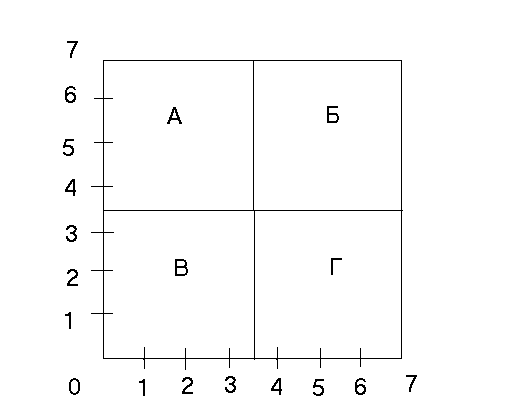 